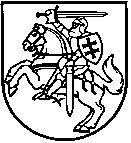 LIETUVOS RESPUBLIKOS ŪKIO MINISTRASĮSAKYMASdėl 2014–2020 metų europos sąjungos fondų investicijų veiksmų programos 3 prioriteto „SMULKIOJO IR VIDUTINIO VERSLO KONKURENCINGUMO SKATINIMAS“ priemonės NR. 03.3.1-LVPA-K-841 „dpt pramonei LT+“ projektų finansavimo sąlygų aprašo nr. 2 patvirtinimo2017 m. kovo 3 d. Nr. 4-126VilniusVadovaudamasis Atsakomybės ir funkcijų paskirstymo tarp institucijų, įgyvendinant 2014–2020 metų Europos Sąjungos fondų investicijų veiksmų programą, taisyklių, patvirtintų Lietuvos Respublikos Vyriausybės 2014 m. birželio 4 d. nutarimu Nr. 528 „Dėl atsakomybės ir funkcijų paskirstymo tarp institucijų, įgyvendinant 2014–2020 metų Europos Sąjungos fondų investicijų veiksmų programą“, 6.2.7 papunkčiu ir atsižvelgdamas į Lietuvos Respublikos finansų ministerijos 2016 m. rugsėjo 5 d. raštą Nr. (24.39)-6K-1606285 „Dėl projektų finansavimo sąlygų aprašų derinimo“,t v i r t i n u 2014–2020 metų Europos Sąjungos fondų investicijų veiksmų programos 3 prioriteto „Smulkiojo ir vidutinio verslo konkurencingumo skatinimas“ priemonės Nr. 03.3.1-LVPA-K-841 „DPT pramonei LT+“ projektų finansavimo sąlygų aprašą Nr. 2 (pridedama).Ūkio ministras													Mindaugas SinkevičiusParengė Ūkio ministerijos Europos Sąjungos paramos koordinavimo departamentoStruktūrinės paramos politikos skyriaus vyriausioji specialistėŽivilė BilotienėPATVIRTINTALietuvos Respublikos ūkio ministro2017 m. kovo 3 d. įsakymu Nr. 4-126I SKYRIUSBENDROSIOS NUOSTATOS1. 2014–2020 metų Europos Sąjungos fondų investicijų veiksmų programos 3 prioriteto „Smulkiojo ir vidutinio verslo konkurencingumo skatinimas“ priemonės Nr. 03.3.1-LVPA-K-841 „DPT pramonei LT+“ projektų finansavimo sąlygų aprašas Nr. 2 (toliau – Aprašas) nustato reikalavimus, kuriais turi vadovautis pareiškėjai, rengdami ir teikdami paraiškas finansuoti iš Europos Sąjungos struktūrinių fondų lėšų bendrai finansuojamus projektus (toliau – paraiška) pagal 2014–2020 metų Europos Sąjungos fondų investicijų veiksmų programos, patvirtintos Europos Komisijos 2014 m. rugsėjo 8  d. įgyvendinimo sprendimu, kuriuo patvirtinami tam tikri „2014–2020 metų Europos Sąjungos fondų investicijų veiksmų programos“ elementai, kad, siekiant investicijų į ekonomikos augimą ir darbo vietų kūrimą tikslo, iš Europos regioninės plėtros fondo, Sanglaudos fondo, Europos socialinio fondo ir specialaus asignavimo Jaunimo užimtumo iniciatyvai būtų teikiama parama Lietuvos Respublikai (apie nurodytą sprendimą Europos Komisija pranešė dokumentu Nr. C(2014)6397), 3 prioriteto „Smulkiojo ir vidutinio verslo konkurencingumo skatinimas“ priemonės Nr. 03.3.1-LVPA-K-841 „DPT pramonei LT+“ (toliau – Priemonė) finansuojamas veiklas, iš Europos Sąjungos struktūrinių fondų lėšų bendrai finansuojamų projektų (toliau – projektai) vykdytojai, įgyvendindami pagal Aprašą finansuojamus projektus, taip pat institucijos, atliekančios paraiškų vertinimą, atranką ir projektų įgyvendinimo priežiūrą.2. Aprašas yra parengtas atsižvelgiant į:2.1. 2014–2020 m. Europos Sąjungos fondų investicijų veiksmų programos prioriteto įgyvendinimo priemonių įgyvendinimo planą, patvirtintą Lietuvos Respublikos ūkio ministro 2014 m. gruodžio 19 d. įsakymu Nr. 4-933 „Dėl 2014–2020 m. Europos Sąjungos fondų investicijų veiksmų programos prioriteto įgyvendinimo priemonių įgyvendinimo plano ir Nacionalinių stebėsenos rodiklių skaičiavimo aprašo patvirtinimo“ (toliau – Priemonių įgyvendinimo planas);2.2. Projektų administravimo ir finansavimo taisykles, patvirtintas Lietuvos Respublikos finansų ministro 2014 m. spalio 8 d. įsakymu Nr. 1K-316 „Dėl Projektų administravimo ir finansavimo taisyklių patvirtinimo“ (toliau – Projektų taisyklės); 2.3. 2014 m. birželio 17 d. Komisijos reglamentą (ES) Nr. 651/2014, kuriuo tam tikrų kategorijų pagalba skelbiama suderinama su vidaus rinka taikant Sutarties 107 ir 108 straipsnius (OL 2014 L 187, p. 1) (toliau – Bendrasis bendrosios išimties reglamentas);2.4. 2014–2020 metų Europos Sąjungos fondų investicijų veiksmų programos stebėsenos rodiklių skaičiavimo aprašą, patvirtintą Lietuvos Respublikos finansų ministro 2014 m. gruodžio 30 d. įsakymu Nr. 1K-499 „Dėl 2014–2020 metų Europos Sąjungos fondų investicijų veiksmų programos stebėsenos rodiklių skaičiavimo aprašo patvirtinimo“ (toliau – Veiksmų programos stebėsenos rodiklių skaičiavimo aprašas);2.5. Rekomendacijas dėl projektų išlaidų atitikties Europos Sąjungos struktūrinių fondų reikalavimams, patvirtintas Žmogiškųjų išteklių plėtros veiksmų programos, Ekonomikos augimo veiksmų programos, Sanglaudos skatinimo veiksmų programos ir 2014–2020 metų Europos Sąjungos fondų investicijų veiksmų programos valdymo komitetų 2014 m. liepos 4 d. protokolu Nr. 34 (su vėlesniais pakeitimais) ir paskelbtas ES struktūrinių fondų svetainėje www.esinvesticijos.lt (toliau – Rekomendacijos dėl projektų išlaidų atitikties Europos Sąjungos struktūrinių fondų reikalavimams);2.6. Komisijos komunikatą Europos parlamentui, Tarybai, Europos ekonomikos ir socialinių reikalų komitetui ir Regionų komitetui „Europos didelio poveikio technologijų strategija – ekonomikos augimo ir darbo vietų kūrimo skatinimo priemonė“, COM (2012) 341 final (toliau – Komunikatas);2.7. Komisijos komunikatą Europos parlamentui, Tarybai, Europos Ekonomikos ir socialinių reikalų komitetui ir Regionų komitetui „Integruota globalizacijos eros pramonės politika. Didžiausias dėmesys – konkurencingumui ir tvarumui“, COM (2010) 614 final ir jį lydintį Europos Komisijos darbo grupės 2010 m. spalio 28 d. patvirtintą dokumentą „Europos konkurencingumo ataskaita 2010“, SEC(2010) 1276;2.8. Europos Komisijos didelio poveikio technologijų ekspertų darbų grupės 2015 m. liepos 15 d. teminę pažangių gamybos sistemų ataskaitą, paskelbtą Europos Komisijos interneto svetainėje http://ec.europa.eu/DocsRoom/documents/11283. 3. Apraše vartojamos sąvokos suprantamos taip, kaip jos apibrėžtos Aprašo 2 punkte nurodytuose teisės aktuose ir dokumentuose, Atsakomybės ir funkcijų paskirstymo tarp institucijų, įgyvendinant 2014–2020 metų Europos Sąjungos fondų investicijų veiksmų programą, taisyklėse, patvirtintose Lietuvos Respublikos Vyriausybės 2014 m. birželio 4 d. nutarimu Nr. 528 „Dėl atsakomybės ir funkcijų paskirstymo tarp institucijų, įgyvendinant 2014–2020 metų Europos Sąjungos fondų investicijų veiksmų programą“, ir 2014–2020 metų Europos Sąjungos fondų investicijų veiksmų programos administravimo taisyklėse, patvirtintose Lietuvos Respublikos Vyriausybės 2014 m. spalio 3 d. nutarimu Nr. 1090 „Dėl 2014–2020 metų Europos Sąjungos fondų investicijų veiksmų programos administravimo taisyklių patvirtinimo“.4. Apraše vartojamos kitos sąvokos:4.1. Darbuotojas – vykdant investicijų projektą tiesiogiai sukurtoje darbo vietoje dirbantis asmuo.4.2. Darbo našumas – vieno darbuotojo per vieną dirbtą valandą sukurta pridėtinė vertė, kuri įvertinama kaip išlaidų personalui, nusidėvėjimo ir tipinės veiklos pelno suma.4.3. Darbo užmokesčio išlaidos – asmenų darbo užmokesčio išlaidos apima apskaičiuotą darbo užmokestį ir išlaidas su darbo santykiais susijusiems darbdavio įsipareigojimams (socialinio draudimo, privalomojo sveikatos draudimo mokesčius, įmokas garantiniam fondui, darbo užmokestį už kasmetines atostogas projekto vykdymo laikotarpiu, darbo užmokestį už papildomas poilsio dienas asmenims, auginantiems du ar daugiau vaikų iki 12 metų arba neįgalų vaiką iki 18 metų, kompensaciją už nepanaudotas kasmetines atostogas (išskyrus atvejus, kai išlaidos apmokamos supaprastintai), darbdavio mokamą ligos pašalpą už pirmas dvi ligos dienas).4.4. Didelio poveikio technologijos (toliau – DPT) – technologijos, kai inovatyvus produktas (produkcija) pagaminamas naudojant sudedamąsias dalis, pagrįstas arba nanotechnologijomis, arba mikro ir nanoelektronika, arba pramoninėmis biotechnologijomis, arba pažangiosiomis medžiagomis, arba fotonika, arba taikant pažangias gamybos sistemas, kaip apibrėžta Komunikate.4.5. Fotonika – technologija, paremta šviesos generavimu, aptikimu, valdymu. Įranga atitinka fotonikos DPT, jei fotonika paremtas produkto gamybos procesas.4.6. Inovatyvus produktas (produkcija) – pareiškėjo gaminami (planuojami gaminti) gaminiai, priskirtini veiklai pagal Ekonominės veiklos rūšių klasifikatorių (EVRK 2 red.), patvirtintą Statistikos departamento prie Lietuvos Respublikos Vyriausybės generalinio direktoriaus 2007 m. spalio 31 d. įsakymu Nr. DĮ-226 „Dėl Ekonominės veiklos rūšių klasifikatoriaus patvirtinimo“ (toliau – Ekonominės veiklos rūšių klasifikatorius), klasifikuojamai C sekcijoje „Apdirbamoji gamyba“, išskyrus 33 skyrių „Mašinų ir įrangos remontas ir įrengimas“. Produkto (produkcijos) inovatyvumas (bent įmonės mastu) nustatomas pagal bendrą Ekonominio bendradarbiavimo ir plėtros organizacijos bei Eurostato leidinį („Oslo vadovas. Duomenų apie inovacijas rinkimo ir jų aiškinimo gairės“, 3-ias leidimas, 2005 m.). Inovatyvus produktas (produkcija) turi būti pradedamas gaminti įdiegus DPT.4.7. Investicija – pradinė investicija į materialųjį ir nematerialųjį turtą, susijusi su esamos įmonės pajėgumų didinimu, įmonės produkcijos įvairinimu, kai įmonė ima gaminti naujus produktus, arba esamos įmonės bendro gamybos proceso esminiu pakeitimu. Investicija turi atitikti Bendrojo bendrosios išimties reglamento 14 straipsnio nuostatas. 4.8. Investicijų projektas – projektas, skirtas investicijoms į DPT diegimą tradicinės pramonės šakose.4.9. Labai maža įmonė – kaip ši sąvoka apibrėžta Lietuvos Respublikos smulkiojo ir vidutinio verslo plėtros įstatyme.4.10. Masinė gamyba – įmonės vykdoma gamyba, išskyrus bandomąją (pilotinę) gamybą.4.11. Materialusis turtas – su įranga ir įrenginiais susijęs turtas.4.12. Maža įmonė – kaip ši sąvoka apibrėžta Lietuvos Respublikos smulkiojo ir vidutinio verslo plėtros įstatyme. 4.13. Mikro-nanoelektronika – technologija, apimanti miniatiūrinių (mikro-nanometro ar mažesnio dydžio) elektroninių sistemų ar jų komponentų ir (ar) mikro-nanometro dydžio puslaidininkinių prietaisų ar darinių gamybą ir galimą integravimą esamose sistemose. 4.14. Nanotechnologijos – technologija, paremta nanodalelėmis (medžiagomis ir (ar) objektais ne didesniais nei apytiksliai 100 nm).4.15. Paslaugų robotas – robotas, atliekantis žmonėms arba įrangai naudingas užduotis, nenaudojamas pramoninei automatikai (pagal ISO 8373:2012 „Robotai ir robotiniai įtaisai“).4.16. Paties pareiškėjo pagamintos produkcijos pardavimo pajamos – pajamos, gautos dėl pagamintų prekių pardavimo per ataskaitinį laikotarpį ir nurodytos tokiuose dokumentuose, kurie įrodo paties pareiškėjo pagamintų prekių pardavimo apimtis, pvz., pelno (nuostolių) ataskaitoje, užpildytoje pagal 3-iojo verslo apskaitos standarto „Pelno (nuostolių) ataskaita“, patvirtinto Audito ir apskaitos tarnybos direktoriaus 2015 m. birželio 16 d. įsakymu Nr. VAS-40 „Dėl 3-iojo verslo apskaitos standarto „Pelno (nuostolių) ataskaita“ tvirtinimo“, 1 priede pateiktą formą, nurodant pardavimo pajamas ir pateikiant pastabos numerį, kuris nurodo detalią informaciją, pateiktą Aiškinamojo rašto, parengto vadovaujantis 6-uoju verslo apskaitos standartu „Aiškinamasis raštas“, patvirtintu Audito ir apskaitos tarnybos direktoriaus 2012 m. gruodžio 21 d. įsakymu Nr. VAS-24 „Dėl 6-ojo verslo apskaitos standarto „Aiškinamasis raštas“ tvirtinimo“, 85.1  papunktyje, kuriame numatyta, kad turi būti nurodyta informacija apie paslaugų ir prekių pardavimo pajamų sumas, sugrupuotas pagal veiklos rūšis ir geografines rinkas. Rengiant šią informaciją, siūloma vadovautis 6-ojo verslo apskaitos standarto „Aiškinamasis raštas“ metodinėmis rekomendacijomis, patvirtintomis Audito ir apskaitos tarnybos direktoriaus 2014 m. sausio 10 d. įsakymu Nr. VAS-2 ir  3-iojo verslo apskaitos standarto „Pelno (nuostolių) ataskaita“ metodinėmis rekomendacijomis, patvirtintomis Audito ir apskaitos tarnybos direktoriaus 2010 m. gegužės 13 d. įsakymu Nr. VAS-11. Jeigu dokumentai yra pateikiami kita negu minėtų finansinių dokumentų pavyzdine forma, juose turi būti pateikta visa pavyzdinėje formoje nurodyta informacija.  4.17. Pažangios gamybos sistemos – tai kompleksinė gamybos sistema (-os), apimanti (-čios) robotika ir (arba) kitomis penkiomis DPT (nanotechnologijomis, mikro ir nanoelektronika, pramoninėmis biotechnologijomis, pažangiosiomis medžiagomis, fotonika) (viena, keliomis ar visomis) paremtų produktų gamybą, taikant naujoviškus metodus ir (ar) išrastus naujus procesus produkto vertės gamybos grandinėje, supaprastinant projektavimo, gamybos, bandymo, apdorojimo, pakavimo, saugojimo, paskirstymo ir perdirbimo procesus, siekiant pagerinti produkto kokybę, sumažinti gamybos išlaidas ar medžiagų kiekį, padidinti gamybos greitį (dėl technologijos, o ne dėl didesnių įrangos pajėgumų), taip pat įtraukiant aplinkosaugos, taupesnio energijos naudojimo, produktų saugos aspektus. Pažangios gamybos sistemos yra skirtos padėti komercializuoti robotikos ir (arba) kitų penkių DPT (nanotechnologijomis, mikro ir nanoelektronika, pramoninėmis biotechnologijomis, pažangiosiomis medžiagomis, fotonika) produktus efektyvesniu gamybos būdu ar sujungiat jas kompleksiškai į vieno produkto gamybą. 4.18. Pažangiosios medžiagos – tai medžiagos, pasižyminčios naujomis inovatyviomis savybėmis ir nauja vidaus struktūra (pvz., pažangūs metalai, pažangūs sintetiniai polimerai, pažangi keramika, biopolimerai). Tai gali būti tiek visiškai naujos, tiek iš esmės pagerintos tradicinės medžiagos. Konkrečių medžiagų pažangumas konkrečiame pramonės sektoriuje yra kintantis laikui bėgant, todėl turi būti vertinamas medžiagų pažangumas aktualiu laikotarpiu. Pažangios medžiagos produkto pramoninėje gamyboje pakeičia ar papildo tradicines medžiagas ir suteikia produktui iš esmės naujas inovatyvias (pažangias) savybes arba jas ženkliai pagerina bei padidina pridėtinę vertę. Įranga atitinka pažangiųjų medžiagų DPT, jei pažangiosios medžiagos kaip žaliavos naudojamos gamybos procese.4.19. Pramoninė (baltoji) biotechnologija – pramoninei produktų gamybai skirta technologija, kurioje naudojami mikroorganizmai (pvz., pelėsiai, mielės, bakterijos), fermentai ar polifermentiniai kompleksai. Šios technologijos sudaro sąlygas pagerinti produktų kokybę, supaprastinti gamybos technologijas, sumažinti atliekas bei gaminti visiškai naujus produktus, kurių negalima pagaminti naudojant tradicinius ar sintetinius metodus.4.20. Projekto veiklų pradžia – pirmasis teisiškai privalomas įsipareigojimas užsakyti įrenginius, arba bet kuris kitas įsipareigojimas, dėl kurio investicija tampa neatšaukiama, žiūrint, kuris įvykis pirmesnis. Žemės pirkimas ir parengiamieji darbai, pvz., leidimų gavimas ir galimybių studijų vykdymas, projekto veiklų pradžia nelaikomi.4.21. Robotas – valdomas mechanizmas, programuojamas dvejose arba daugiau ašių, turintis tam tikrą autonomiją ir galintis judėti savo aplinkoje, kad galėtų atlikti numatytas užduotis. Robotai pagal paskirtį klasifikuojami į pramoninius robotus arba paslaugų robotus.4.22. Robotika – robotų projektavimo, gamybos ir taikymo praktika (pagal ISO 8373:2012 „Robotai ir robotiniai įtaisai“).4.23. Sunkumų patirianti įmonė – kaip ši sąvoka apibrėžta Bendrojo bendrosios išimties reglamento 2 straipsnio 18 punkte.4.24. Tradicinės pramonės šakos – ekonominė veikla pagal Ekonominės veiklos rūšių klasifikatorių priskirtina C sekcijai „Apdirbamoji gamyba“, išskyrus 33 skyrių „Mašinų ir įrangos remontas ir įrengimas“.4.25. Valdomasis pramoninis robotas – automatiškai valdomas, perprogramuojamas, daugiafunkcinis manipuliatorius, programuojamas trijose arba daugiau ašių, kuris gali būti įrengtas fiksuotoje vietoje arba paslankiai, skirtas naudoti pramonėje.4.26. Veikianti įmonė – Juridinių asmenų registre įregistruota įmonė, turinti pajamų ir darbuotojų ir teisės aktų nustatyta tvarka teikianti ataskaitas Valstybinei mokesčių inspekcijai prie Lietuvos Respublikos finansų ministerijos, Valstybinio socialinio draudimo fondo valdybos prie Socialinės apsaugos ir darbo ministerijos skyriams ir metinių finansinių ataskaitų rinkinius Juridinių asmenų registrui.4.27. Vidutinė įmonė – kaip ši sąvoka apibrėžta Lietuvos Respublikos smulkiojo ir vidutinio verslo plėtros įstatyme.5. Priemonės įgyvendinimą administruoja Lietuvos Respublikos ūkio ministerija (toliau – Ministerija) ir viešoji įstaiga Lietuvos verslo paramos agentūra (toliau – įgyvendinančioji institucija).6. Pagal Priemonę teikiamo finansavimo forma – negrąžinamoji subsidija.7. Projektų atranka pagal Priemonę bus atliekama projektų konkurso vienu etapu.8. Pagal Aprašą projektams įgyvendinti numatoma skirti iki 52 421 223  Eur (penkiasdešimt dviejų milijonų keturių šimtų dvidešimt vieno tūkstančio dviejų šimtų dvidešimt trijų eurų) Europos Sąjungos (toliau – ES) struktūrinių fondų (Europos regioninės plėtros fondo) lėšų. Numatoma paskelbti tris kvietimus teikti paraiškas gauti finansavimą. Pagal pirmąjį kvietimą teikti paraiškas paskirstyta 5 885 751 Eur (penki milijonai aštuoni šimtai aštuoniasdešimt penki tūkstančiai septyni šimtai penkiasdešimt vienas euras). Antrajam kvietimui numatoma skirti iki 26 535 472 Eur (dvidešimt šešių milijonų penkių šimtų trisdešimt penkių tūkstančių keturių šimtų septyniasdešimt dviejų eurų), trečiajam kvietimui – iki 20 000 000 Eur (dvidešimt milijonų eurų) ES struktūrinių fondų (Europos regioninės plėtros fondo) lėšų. Jeigu paskelbus kvietimą pagal teigiamai įvertintas paraiškas prašoma skirti finansavimo lėšų suma yra didesnė, negu kvietimui skirta lėšų suma, įgyvendinančioji institucija gali teikti pasiūlymą Ministerijai dėl kvietime (netaikoma trečiajam kvietimui) numatytos kvietimo finansavimo sumos padidinimo. Ministerijos pritarimu kvietimo suma gali būti padidinta – trūkstama lėšų suma paimta iš kitam kvietimui numatytos lėšų sumos, neviršijant Priemonių įgyvendinimo plane nurodytos Priemonei skirtos lėšų sumos ir nepažeidžiant teisėtų pareiškėjų lūkesčių.9. Priemonės tikslas – paskatinti tradicinės pramonės transformaciją, diegiant svarbių pramonės inovatyvumui ir visos ekonomikos augimui technologijas – DPT labai mažų, mažų ir vidutinių įmonių (toliau – MVĮ) gamybos procesuose. 10. Pagal Aprašą remiama veikla – DPT diegimas Lietuvos Respublikos tradicinės pramonės šakose, siekiant stiprinti ir modernizuoti MVĮ pramoninę bazę, sudarant sąlygas masinei inovatyvių produktų (produkcijos) (panaudojant DPT) gamybai plėtoti. 11. Pagal Apraše nurodytą remiamą veiklą pirmasis kvietimas teikti paraiškas paskelbtas 2016 metų pirmąjį ketvirtį, antrąjį kvietimą teikti paraiškas numatoma paskelbti – 2017 metų pirmąjį ketvirtį, trečiąjį kvietimą – 2018 metų trečiąjį ketvirtį.II SKYRIUSREIKALAVIMAI PAREIŠKĖJAMS IR PARTNERIAMS12. Pagal Aprašą galimi pareiškėjai yra MVĮ, atitinkantys Aprašo 17.3 papunkčio reikalavimus.13. Pagal Aprašą partneriai negalimi.14. Finansavimas gali būti skiriamas pareiškėjams visose srityse, išskyrus 2013 m. gruodžio 17 d. Europos Parlamento ir Tarybos reglamento (ES) Nr. 1301/2013 dėl Europos regioninės plėtros fondo ir dėl konkrečių su investicijų į ekonomikos augimą ir darbo vietų kūrimą tikslu susijusių nuostatų, kuriuo panaikinamas Reglamentas (EB) Nr. 1080/2006 (OL 2013 L 347, p. 289), 3 straipsnio 3 dalyje nustatytus atvejus, Bendrojo bendrosios išimties reglamento 1 straipsnio 2–5 dalyse ir 13 straipsnyje nustatytus apribojimus. 15. Pagal Aprašą finansavimas nėra teikiamas tokiam pareiškėjui, kuris nutraukė tą pačią ar panašią remiamą veiklą Europos ekonominėje erdvėje per dvejus metus prieš pateikdamas paraišką gauti regioninę investicinę pagalbą arba paraiškos pateikimo metu turi planų nutraukti tokią veiklą ne vėliau kaip per  dvejus metus nuo pradinės investicijos, dėl kurios prašoma pagalbos, pabaigos. Pagal Aprašą finansavimas neteikiamas, jeigu pareiškėjas nėra sugrąžinęs anksčiau gautos valstybės pagalbos, kuri Europos Komisijos sprendimu pripažinta neteisėta ir nesuderinama su vidaus rinka.III SKYRIUSPROJEKTAMS TAIKOMI REIKALAVIMAI16. Projektas turi atitikti Projektų taisyklių III skyriaus dešimtajame skirsnyje nustatytus bendruosius reikalavimus. 17.	Projektas turi atitikti šiuos specialiuosius projektų atrankos kriterijus, patvirtintus 2014–2020 metų Europos Sąjungos fondų investicijų veiksmų programos stebėsenos komiteto 2016 m. sausio 14 d. nutarimu Nr. 44P-11.1(13): 17.1. Projektas prisideda prie Investicijų skatinimo ir pramonės plėtros 2014–2020 metų programos, patvirtintos Lietuvos Respublikos Vyriausybės 2014 m. rugsėjo 17 d. nutarimu Nr. 986 „Dėl Investicijų skatinimo ir pramonės plėtros 2014–2020 metų programos patvirtinimo“ (toliau – Investicijų skatinimo ir pramonės plėtros programa), 2 tikslo „Modernizuoti, integruoti ir plėtoti pramonę“ 3 uždavinio „Didinti pažangiųjų (aukštųjų) ir vidutiniškai pažangių technologijų produktų gamybą“ įgyvendinimo (vertinama, ar projektas prisideda prie Investicijų skatinimo ir pramonės plėtros programos 2 tikslo „Modernizuoti, integruoti ir plėtoti pramonę“ 3 uždavinio „Didinti pažangiųjų (aukštųjų) ir vidutiniškai pažangių technologijų produktų gamybą“ įgyvendinimo).17.2. Projektu MVĮ diegiama bent viena DPT, t. y. mikro – ir nanoelektronika, pažangiosios medžiagos, pramoninės biotechnologijos, fotonika, nanotechnologijos ar pažangiosios gamybos sistemos (vertinama, ar projektu diegiama bent viena DPT, t. y. mikro – ir nanoelektronika, pažangiosios medžiagos, pramoninės biotechnologijos, fotonika, nanotechnologijos ar pažangiosios gamybos sistemos).17.3. Pareiškėjas yra MVĮ, veikianti ne trumpiau kaip vienerius metus ir kurios vidutinės pačios MVĮ pagamintos produkcijos metinės pajamos pagal paskutinės patvirtintos metinės finansinės atskaitomybės dokumentus yra ne mažesnės kaip 145 000 Eur (šimtas keturiasdešimt penki tūkstančiai eurų) (vertinama, ar pareiškėjas yra MVĮ, kuri turi pakankamai patirties, t. y. veikia ne trumpiau kaip vienerius metus, ir kuri yra finansiškai pajėgi, t. y. kurios vidutinės metinės pajamos iš pačios pagamintos produkcijos pagal pateiktus pastarųjų 3 finansinių metų arba per laiką nuo MVĮ įregistravimo dienos (jeigu MVĮ vykdė veiklą mažiau nei 3 finansinius metus) patvirtintos finansinės atskaitomybės dokumentus yra ne mažesnės kaip 145 000 Eur (šimtas keturiasdešimt penki tūkstančiai eurų), įgyvendinti projekte numatytas veiklas. Įmonės veikimo laikotarpis tikrinamas pagal Juridinių asmenų registro bei pareiškėjo pateiktų patvirtintų finansinės atskaitomybės dokumentų informaciją. Šis projektų atrankos kriterijus taikomas tik projekto vertinimo metu).18. Projektu turi būti prisidedama prie bent vieno Europos Sąjungos Baltijos jūros regiono strategijos, patvirtintos Europos Komisijos 2012 m. kovo 23 d. komunikatu Nr. COM(2012) 128 (toliau – ES BJRS), kuri skelbiama Europos Komisijos interneto svetainėje http://ec.europa.eu/regional_policy/lt/policy/cooperation/macro-regional-strategies/baltic-sea/library/#1, tikslo įgyvendinimo pagal ES BJRS veiksmų plane, patvirtintame Europos Komisijos 2015 m. rugsėjo 10 d. sprendimu Nr. SWD(2015)177 final, kuris skelbiamas Europos Komisijos interneto svetainėje http://ec.europa.eu/regional_policy/lt/policy/cooperation/macro-regional-strategies/baltic-sea/library/#1, numatytą politinę sritį „Inovacijos“.19. Projektų atranka vykdoma vadovaujantis prioritetiniais projektų atrankos kriterijais, nurodytais Aprašo 2 priede. Už atitiktį šiems prioritetiniams projektų atrankos kriterijams projektams skiriami balai. Maksimalus galimas balų skaičius pagal kiekvieną kriterijų nurodytas Aprašo 2 priede. Pagal Aprašą privaloma surinkti minimali balų suma yra 40. Jeigu projektai surenka vienodą balų skaičių, tuomet projektai išdėstomi Projektų taisyklių 151 punkte nustatyta tvarka. Jei projekto naudos ir kokybės vertinimo metu projektui suteikiama mažiau kaip 40 balų, paraiška atmetama.20. Pagal Aprašą nefinansuojami iš ES struktūrinių fondų lėšų bendrai finansuojami didelės apimties projektai.21. Teikiamo pagal Aprašą projekto veiklų įgyvendinimo trukmė turi būti ne ilgesnė kaip 36 mėnesiai nuo iš Europos Sąjungos struktūrinių fondų lėšų bendrai finansuojamo projekto sutarties (toliau – projekto sutartis) pasirašymo dienos.22. Tam tikrais atvejais dėl objektyvių priežasčių, kurių projekto vykdytojas negalėjo numatyti paraiškos pateikimo ir vertinimo metu, projekto veiklų įgyvendinimo laikotarpis, nurodytas Aprašo 21 punkte, gali būti pratęstas Projektų taisyklių nustatyta tvarka, nepažeidžiant Projektų taisyklių 213.1 ir 213.5 papunkčiuose nustatytų terminų.23. Projektas gali būti pradėtas įgyvendinti ne anksčiau nei po paraiškos registravimo įgyvendinančiojoje institucijoje dienos, tačiau projekto išlaidos nuo paraiškos registravimo įgyvendinančiojoje institucijoje dienos iki finansavimo projektui skyrimo yra patiriamos pareiškėjo rizika. 24. Jeigu projektas, kuriam prašoma finansavimo, pradedamas įgyvendinti iki paraiškos registravimo įgyvendinančiojoje institucijoje dienos, visas projektas tampa netinkamas ir jam finansavimas neskiriamas.25. Projekto veiklos turi būti vykdomos Lietuvos Respublikoje. 26. Projektu turi būti siekiama toliau išvardytų privalomų Priemonės įgyvendinimo stebėsenos rodiklių:26.1. produkto stebėsenos rodiklis „Subsidijas gaunančių įmonių skaičius“, kodas P.B.202;26.2. rezultato stebėsenos rodiklis „Investicijas gavusios įmonės darbo našumo padidėjimas“, kodas R.N.804;26.3. produkto stebėsenos rodiklis „Privačios investicijos, atitinkančios viešąją paramą įmonėms (subsidijos)“, kodas P.B.206;26.4. rezultato stebėsenos rodiklis „Investicijas gavusios įmonės pajamų padidėjimas“, kodas R.N.805.27. Aprašo 26.2 ir 26.4 papunkčiuose nurodytų Priemonės įgyvendinimo stebėsenos rodiklių skaičiavimui taikomas Nacionalinių stebėsenos rodiklių skaičiavimo aprašas, patvirtintas Lietuvos Respublikos ūkio ministro 2014 m. gruodžio 19 d. įsakymu Nr. 4-933 „Dėl 2014–2020 m. Europos Sąjungos fondų investicijų veiksmų programos prioriteto įgyvendinimo priemonių įgyvendinimo plano ir Nacionalinių stebėsenos rodiklių skaičiavimo aprašo patvirtinimo“. Aprašo 26.1 ir 26.3 papunkčiuose nurodytų Priemonės įgyvendinimo stebėsenos rodiklių skaičiavimui taikomas Veiksmų programos stebėsenos rodiklių skaičiavimo aprašas. Visų Priemonės įgyvendinimo stebėsenos rodiklių skaičiavimo aprašai skelbiami ES struktūrinių fondų svetainėje www.esinvesticijos.lt. 28. Projekto parengtumui taikomi šie reikalavimai, kurių neįvykdžius ir kartu su paraiška nepateikus pagrindžiančių dokumentų, paraiška atmetama neprašant papildomų dokumentų:28.1. jei turtas, kuris bus tiesiogiai naudojamas projekte, pareiškėjui priklauso ne nuosavybės teise, pareiškėjas turi būti sudaręs turto valdymo sutartį arba turto valdymo ketinimų protokolą ir pasirengęs turto valdymo sutarties projektą;28.2. pareiškėjas iki paraiškos pateikimo įgyvendinančiajai institucijai dienos pagal interneto svetainėse http://www.ukmin.lt/web/lt/es_parama/2014_2020/kvietimai ir http://esinvesticijos.lt/lt/dokumentai/verslo-plano-finansavimui-gauti-pagal-lietuvos-2014-2020-m-europos-sajungos-fondu-investicijuveiksmu-programos-lietuvos-respublikos-ukio-ministerijos-administruojamas-priemones-turinioreikalavimu-aprasas paskelbtą rekomenduojamą formą turi būti parengęs ekonomiškai pagristą verslo planą, kuriame pateikta informacija pagrindžia projekto reikalingumą ir investicijų poreikį, ir verslo plano finansinę dalį pagal interneto svetainėje http://esinvesticijos.lt/lt/dokumentai/versloplano-finansavimui-gauti-pagal-lietuvos-2014-2020-m-europos-sajungos-fondu-investicijuveiksmu-programos-lietuvos-respublikos-ukio-ministerijos-administruojamas-priemones-turinioreikalavimu-apraso-finansine-dalis paskelbtą rekomenduojamą formą. Pateikus verslo planą ir verslo plano finansinę dalį kita negu rekomenduojama forma, juose turi būti pateikta visa rekomenduojamoje formoje nurodyta informacija.29. Negali būti numatyti projekto apribojimai, kurie turėtų neigiamą poveikį moterų ir vyrų lygybės ir nediskriminavimo dėl lyties, rasės, tautybės, kalbos, kilmės, socialinės padėties, tikėjimo, įsitikinimų ar pažiūrų, amžiaus, negalios, lytinės orientacijos, etninės priklausomybės, religijos principų įgyvendinimui.30. Neturi būti numatyti projekto veiksmai, kurie turėtų neigiamą poveikį darnaus vystymosi principo įgyvendinimui. 31. Pagal Aprašą teikiama pagalba MVĮ pradinei investicijai. Pagal Aprašą finansavimas, teikiamas Aprašo 1 lentelės 4 ir 5 punktuose nurodytoms išlaidoms, yra regioninė investicinė pagalba, kuri teikiama pagal Bendrojo bendrosios išimties reglamento 14 straipsnį. Aprašas nustato regioninės investicinės pagalbos teikimo sąlygas, kurios atitinka Bendrojo bendrosios išimties reglamento nuostatas ir yra suderinamos su vidaus rinka. Pagal Aprašą teikiama skatinamąjį poveikį turinti pagalba atitinka Bendrojo bendrosios išimties reglamento 6 straipsnio 2 dalies nuostatas. Šios išlaidos yra tinkamos tik tuo atveju, jei yra būtinos projektui įgyvendinti ir yra tiesiogiai skirtos DPT diegimui.32. Projekto veikla turi būti pradėta įgyvendinti ne vėliau kaip per 6 mėnesius nuo projekto sutarties pasirašymo dienos. 33. Projektas ir projekto veiklos negali būti finansuotos ar finansuojamos iš kitų Lietuvos Respublikos valstybės biudžeto ir (arba) savivaldybių biudžetų, kitų piniginių išteklių, kuriais disponuoja valstybė ir (ar) savivaldybės, ES struktūrinių fondų, kitų ES finansinės paramos priemonių ar kitos tarptautinės paramos lėšų ir kurioms apmokėti skyrus ES struktūrinių fondų lėšų jos būtų pripažintos tinkamomis finansuoti ir (arba) apmokėtos daugiau nei vieną kartą, įskaitant de minimis pagalbą.34. Pagal Aprašą finansavimas nėra teikiamas investicijoms, nurodytoms Bendrojo bendrosios išimties reglamento 2 straipsnio 49 punkto b papunktyje.IV SKYRIUSTINKAMŲ FINANSUOTI PROJEKTO IŠLAIDŲ IR FINANSAVIMO REIKALAVIMAI35. Projekto išlaidos turi atitikti Projektų taisyklių VI skyriuje ir Rekomendacijose dėl projektų išlaidų atitikties Europos Sąjungos struktūrinių fondų reikalavimams išdėstytus projekto išlaidoms taikomus reikalavimus.36. Tinkamos finansuoti išlaidos, nurodytos Aprašo 43 punkte, apskaičiuojamos vienu iš trijų būdų:36.1. pagal investicines išlaidas, susijusias su materialiuoju turtu, arba36.2. pagal numatytas darbo užmokesčio išlaidas, susidariusias dėl su investicija susijusių sukurtų darbo vietų, apskaičiuotas per dvejus metus, arba36.3. išlaidų derinys, nurodytas Aprašo 36.1 ir 36.2 papunkčiuose, neviršijant Aprašo 36.1 arba 36.2 papunkčiuose nurodytų išlaidų, atsižvelgiant į tai, kurios yra didesnės.37. Didžiausia projektui galima skirti finansavimo lėšų suma yra iki 2 900 000 Eur (dviejų milijonų devynių šimtų tūkstančių eurų). Mažiausia projektui galima skirti finansavimo lėšų suma yra 50 000 Eur (penkiadešimt tūkstančių eurų).38. Didžiausia galima projekto finansuojamoji dalis arba pagalbos intensyvumas negali viršyti:38.1. 45 proc. visų tinkamų finansuoti projekto išlaidų, jeigu pareiškėjas yra labai maža ir maža įmonė. Pareiškėjas privalo prisidėti prie projekto finansavimo ne mažiau nei 55 proc. visų tinkamų finansuoti projekto išlaidų;38.2. 35 proc. visų tinkamų finansuoti projekto išlaidų, jeigu pareiškėjas yra vidutinė įmonė. Pareiškėjas privalo prisidėti prie projekto finansavimo ne mažiau negu 65 proc. visų tinkamų finansuoti projekto išlaidų.39. Pareiškėjas savo iniciatyva ir savo ir (arba) kitų šaltinių lėšomis gali prisidėti prie projekto įgyvendinimo didesne, nei reikalaujama, lėšų suma.40. Projekto tinkamų finansuoti išlaidų dalis, kurios nepadengia projektui skiriamo finansavimo lėšos, turi būti finansuojama iš projekto vykdytojo lėšų.41. Projekto vykdytojo finansuojama tinkamų finansuoti išlaidų dalis, kai finansavimas teikiamas pagal Bendrojo bendrosios išimties reglamento 14 straipsnį, turi atitikti Bendrojo bendrosios išimties reglamento 14 straipsnio 14 dalies nuostatas.42. Projektai, kuriuose yra nenumatyta DPT įsigijimo ir diegimo, finansuojami nebus. Jei valstybės pagalba suteikiama gamybos procesui iš esmės pakeisti ar esamos įmonės veiklai įvairinti, tinkamos finansuoti išlaidos turi atitikti Bendrojo bendrosios išimties reglamento 14 straipsnio 7 dalies nuostatas. Informacija apie tai, ar pagalbos prašoma įmonės gamybos procesui iš esmės pakeisti, ar esamos įmonės veiklai įvairinti, detalizuojama verslo plane. 43. Pagal Aprašą tinkamų arba netinkamų finansuoti išlaidų kategorijos yra nustatytos Aprašo 1 lentelėje.1 lentelė. Tinkamų arba netinkamų finansuoti išlaidų kategorijos.44. Projekto išlaidoms, be Projekto taisyklių VI skyriuje išdėstytų reikalavimų, taip pat taikomos Bendrojo bendrosios išimties reglamento nuostatos.45. Projekto biudžetas sudaromas, vadovaujantis Rekomendacijomis dėl projektų išlaidų atitikties Europos Sąjungos struktūrinių fondų reikalavimams. Paraiškos formos projekto biudžeto lentelė pildoma vadovaujantis instrukcija Projekto biudžeto formos pildymas, pateikta Rekomendacijose dėl projektų išlaidų atitikties Europos Sąjungos struktūrinių fondų reikalavimams.46. Projekto išlaidos, apmokamos taikant Aprašo 1 lentelės 5.2 papunktyje nurodytas maksimalias kasmetinių atostogų išmokų fiksuotąsias normas, turi atitikti Projektų taisyklių VI skyriaus trisdešimt penktajame skirsnyje nustatytus reikalavimus.47. Pagal Aprašą netinkamomis finansuoti išlaidomis laikomos išlaidos:47.1. nurodytos Projektų taisyklių VI skyriaus trisdešimt ketvirtajame skirsnyje;47.2. projektinio pasiūlymo ir paraiškos parengimo išlaidos;47.3. neišvardytos Aprašo 1 lentelėje.48. Pagalba, kurios tinkamas finansuoti išlaidas galima nustatyti ir kuriai pagal Bendrąjį bendrosios išimties reglamentą taikoma išimtis, gali būti sumuojama su:48.1. bet kokia kita valstybės pagalba, jei tos veiklos yra susijusios su skirtingomis tinkamomis finansuoti išlaidomis, kurias galima nustatyti;48.2. bet kokia kita valstybės pagalba, susijusi su tomis pačiomis tinkamomis finansuoti išlaidomis, kurios iš dalies arba visiškai sutampa, tik jeigu taip susumavus, didžiausia pagalbos suma neviršyja Bendrojo bendrosios išimties reglamento 14 straipsnyje nustatytos pagalbos ribos, o didžiausias pagalbos intensyvumas neviršyja Bendrojo bendrosios išimties reglamento 14 straipsnyje nustatyto pagalbos intensyvumo.49. Valstybės pagalba, kuriai pagal Bendrąjį bendrosios išimties reglamentą taikoma išimtis, nesumuojama su jokia de minimis pagalba, susijusia su tomis pačiomis tinkamomis finansuoti išlaidomis, jei susumavus būtų viršytas pagalbos intensyvumas, nustatytas Lietuvos Respublikos 2014−2020 metų regioninės pagalbos žemėlapyje, patvirtintame Lietuvos Respublikos Vyriausybės 2014 m. birželio 25 d. nutarimu Nr. 571 „Dėl Lietuvos Respublikos 2014−2020 metų regioninės pagalbos žemėlapio“, kaip nustatyta Bendrojo bendrosios išimties reglamento 8 straipsnio 5 dalyje. 50. Jei pagalba suteikiama gamybos procesui iš esmės pakeisti, tinkamos finansuoti išlaidos turi viršyti turto, susijusio su modernizuojama veikla, nusidėvėjimą per trejus ankstesnius finansinius metus. 51. Jei pagalba suteikiama esamos įmonės veiklai įvairinti, tinkamos finansuoti išlaidos turi viršyti bent 200 proc. pakartotinai naudojamo turto balansinę vertę, registruotą finansiniais metais prieš darbų pradžią.52. Įgyvendinančioji institucija paraiškos vertinimo metu patikrina pareiškėjo teisę gauti valstybės pagalbą pagal Bendrąjį bendrosios išimties reglamentą, o Ministerijai priėmus sprendimą finansuoti projektą, įgyvendinančioji institucija per 5 darbo dienas registruoja suteiktos valstybės pagalbos sumą Suteiktos valstybės pagalbos ir nereikšmingos (de minimis) pagalbos registre, kurio nuostatai patvirtinti Lietuvos Respublikos Vyriausybės 2005 m. sausio 19 d. nutarimu Nr. 35 „Dėl Suteiktos valstybės pagalbos ir nereikšmingos (de minimis) pagalbos registro nuostatų patvirtinimo“. 53. Projekto vykdytojui nepasiekus įsipareigotų pasiekti Priemonės įgyvendinimo stebėsenos rodiklių reikšmių, taikomos Projektų taisyklių IV skyriaus dvidešimt antrojo skirsnio nuostatos.V SKYRIUSPARAIŠKŲ RENGIMAS, PAREIŠKĖJŲ INFORMAVIMAS, KONSULTAVIMAS, PARAIŠKŲ TEIKIMAS IR VERTINIMAS54. Siekdamas gauti finansavimą pareiškėjas turi užpildyti paraišką, kurios iš dalies užpildyta forma PDF formatu skelbiama ES struktūrinių fondų svetainės www.esinvesticijos.lt skiltyje „Finansavimas“ prie paskelbto kvietimo teikti paraiškas „Susijusių dokumentų“.55. Pareiškėjas pildo paraišką ir kartu su Aprašo 59 punkte nurodytais priedais iki kvietimo teikti paraiškas skelbime nustatyto termino paskutinės dienos teikia ją per Iš Europos Sąjungos struktūrinių fondų lėšų bendrai finansuojamų projektų duomenų mainų svetainę (toliau – DMS), o jei nėra įdiegtos DMS funkcinės galimybės – įgyvendinančiajai institucijai raštu Projektų taisyklių III skyriaus dvyliktajame skirsnyje nustatyta tvarka.56. Jeigu vadovaujantis Aprašo 55 punktu paraiška teikiama raštu, ji gali būti teikiama vienu iš šių būdų:56.1. įgyvendinančiajai institucijai teikiamas pasirašytas popierinis paraiškos ir jos priedų dokumentas (kartu pateikiant į elektroninę laikmeną įrašytą paraišką ir priedus). Paraiškos originalo ir elektroninės versijos turinys turi būti identiškas. Nustačius, kad paraiškos elektroninės versijos turinys neatitinka originalo, vadovaujamasi paraiškos originale nurodyta informacija. Paraiška gali būti pateikta registruotu laišku, per pašto kurjerį arba įteikta asmeniškai kvietime nurodytu adresu;56.2. įgyvendinančiajai institucijai kvietime nurodytu elektroninio pašto adresu siunčiamas elektroninis dokumentas, pasirašytas saugiu elektroniniu parašu. Kai paraiška teikiama pastaruoju būdu, kartu teikiami dokumentai ir (ar) skaitmeninės pridedamų dokumentų kopijos elektroniniu parašu gali būti netvirtinami.57. Jei paraiškos gali būti teikiamos per DMS, pareiškėjas prie DMS jungiasi naudodamasis Valstybės informacinių išteklių sąveikumo platforma ir užsiregistravęs tampa DMS naudotoju.58. Jei laikinai nėra užtikrintos DMS funkcinės galimybės ir dėl to pareiškėjai negali pateikti paraiškos ar jos priedo (-ų) paskutinę paraiškų pateikimo termino dieną, įgyvendinančioji institucija paraiškų pateikimo terminą pratęsia 7 dienų laikotarpiui ir (arba) sudaro galimybę paraiškas ar jų priedus pateikti kitu būdu bei apie tai paskelbia Projektų taisyklių 82 punkte nustatyta tvarka.59. Kartu su paraiška pareiškėjas turi pateikti šiuos priedus: 59.1. užpildytą Klausimyną apie pirkimo ir (arba) importo pridėtinės vertės mokesčio tinkamumą finansuoti iš Europos Sąjungos struktūrinių fondų ir (arba) Lietuvos Respublikos biudžeto lėšų, jei pareiškėjas prašo pirkimo ir (arba) importo pridėtinės vertės mokesčio išlaidas pripažinti tinkamomis finansuoti, t. y. įtraukia šias išlaidas į projekto biudžetą. Šio klausimyno forma skelbiama ES struktūrinių fondų svetainės www.esinvesticijos.lt skiltyje „Dokumentai“, ieškant dokumento tipo „paraiškų priedų formos“;59.2. turto valdymo sutarties kopiją arba turto valdymo ketinimų protokolą kartu su turto valdymo sutarties projektu (turi būti pateikti teisę (arba dėl ketinimo įgyti teisę) į tiesiogiai su projektu susijusį nekilnojamąjį turtą (disponavimą, valdymą, naudojimą) patvirtinančių dokumentų nuorašai), jei turtas, kuris bus tiesiogiai naudojamas projekte, pareiškėjui priklauso ne nuosavybės teise;59.3. pagal interneto svetainėse http://www.ukmin.lt/web/lt/es_parama/2014_2020/kvietimai ir http://esinvesticijos.lt/lt/dokumentai/verslo-plano-finansavimui-gauti-pagal-lietuvos-2014-2020-m-europos-sajungos-fondu-investiciju-veiksmu-programos-lietuvos-respublikos-ukio-ministerijosadministruojamas-priemones-turinio-reikalavimu-aprasas paskelbtą rekomenduojamą formą užpildytą ekonomiškai pagristą verslo planą, kuriame pateikta informacija pagrindžia projekto reikalingumą ir investicijų poreikį, ir verslo plano finansinę dalį pagal interneto svetainėje http://esinvesticijos.lt/lt/dokumentai/verslo-plano-finansavimui-gauti-pagal-lietuvos-2014-2020-meuropos-sajungos-fondu-investiciju-veiksmu-programos-lietuvos-respublikos-ukio-ministerijos administruojamas-priemones-turinio-reikalavimu-apraso-finansine-dalis paskelbtą rekomenduojamą formą. Pateikus verslo planą ir verslo plano finansinę dalį kita, negu rekomenduojama, forma, juose turi būti pateikta visa rekomenduojamoje formoje nurodyta informacija;59.4. finansavimo šaltinius (pareiškėjo įnašą ir netinkamų išlaidų padengimą) pagrindžiančius dokumentus, pvz., pažymą, kurioje nurodytas banko (kitų kredito įstaigų, juridinių asmenų) sprendimas suteikti paskolą konkrečiam projektui, paskolos sutartis ir kita;59.5. Smulkiojo ir vidutinio verslo subjekto statuso deklaraciją, kurios forma patvirtinta Lietuvos Respublikos ūkio ministro 2008 m. kovo 26 d. įsakymu Nr. 4-119 „Dėl Smulkiojo ir vidutinio verslo subjekto statuso deklaravimo tvarkos aprašo ir Smulkiojo ir vidutinio verslo subjekto statuso deklaracijos formos patvirtinimo“, parengtą pagal paskutinių ataskaitinių finansinių metų duomenis;59.6. užpildytą Aprašo 4 priedą;59.7. dokumentus, pagrindžiančius projekto biudžeto pagrįstumą (komerciniai pasiūlymai, nuorodos į rinkoje esančias kainas ir kita);59.8. pareiškėjo patvirtintų paskutinių trijų ataskaitinių finansinių metų metinių finansinių ataskaitų rinkinius (balansas ir pelno (nuostolių) ataskaita, nuosavo kapitalo pokyčių ataskaita, pinigų srautų ataskaita (jei privaloma sudaryti pagal verslo apskaitos teisės aktus), aiškinamasis raštas) (netaikoma, jeigu pareiškėjas yra pateikęs metinių finansinių ataskaitų rinkinius Juridinių asmenų registrui) ir paskutinio ketvirčio iki paraiškos pateikimo sudarytus balansą ir pelno (nuostolių ataskaitą), pasirašytą įmonės vadovo ir finansininko.60. Visi Aprašo 59 punkte nurodyti priedai turi būti teikiami Projektų taisyklių 13 punkte nustatyta tvarka įgyvendinančiajai institucijai raštu, kartu pateikiant ir elektroninę laikmeną (jeigu įdiegtos funkcinės galimybės, teikiama per DMS).61. Paraiškų pateikimo paskutinė diena nustatoma kvietime teikti paraiškas. Pareiškėjas gali teikti ne daugiau kaip vieną paraišką vieno kvietimo teikti paraiškas metu.62. Pareiškėjai informuojami ir konsultuojami Projektų taisyklių II skyriaus penktajame skirsnyje nustatyta tvarka. Informacija apie konkrečius įgyvendinančiosios institucijos konsultuojančius asmenis ir jų kontaktus bus nurodyta kvietimo teikti paraiškas skelbime, paskelbtame pagal Aprašą ES struktūrinių fondų svetainėje www.esinvesticijos.lt. 63. Įgyvendinančioji institucija atlieka projekto tinkamumo finansuoti vertinimą Projektų taisyklių III skyriaus keturioliktajame ir penkioliktajame skirsniuose nustatyta tvarka pagal Aprašo 1 priede nustatytus reikalavimus, taip pat projekto naudos ir kokybės vertinimą Projektų taisyklių III skyriaus keturioliktajame ir šešioliktajame skirsniuose nustatyta tvarka pagal Aprašo 2 priede nustatytus reikalavimus. 64. Jeigu pareiškėjas ir projektas atitinka projekto tinkamumo finansuoti vertinimo reikalavimus, nustatytus Aprašo 1 priede, ir jei pareiškėjas planuoja gamybinių patalpų, kuriose bus įgyvendinamos projekto veiklos (DPT diegimas), statybą, rekonstrukciją arba kapitalinį remontą, pareiškėjas turi pateikti techninio projekto bendrąją dalį ir (arba) statybą leidžiantį dokumentą.65. Paraiškos vertinimo metu įgyvendinančioji institucija gali paprašyti pareiškėjo pateikti trūkstamą informaciją ir (arba) dokumentus. Pareiškėjas privalo pateikti šią informaciją ir (arba) dokumentus per įgyvendinančiosios institucijos nustatytą terminą. 66. Paraiškos vertinamos ne ilgiau kaip 90 dienų nuo kvietimo teikti paraiškas skelbime nurodytos paskutinės paraiškų pateikimo dienos.67. Nepavykus paraiškų įvertinti per nustatytą terminą (kai paraiškų vertinimo metu reikia kreiptis į kitas institucijas, atliekama patikra projekto įgyvendinimo ir (ar) administravimo vietoje, taip pat kai buvo gauta paraiškų, kurių suma didesnė, nei kvietimui teikti paraiškas skirta lėšų suma), vertinimo terminas gali būti pratęstas įgyvendinančiosios institucijos sprendimu. Apie naują paraiškų vertinimo terminą Projektų taisyklių 127 punkte nustatyta tvarka įgyvendinančioji institucija informuoja pareiškėjus raštu, vadovaudamasi Projektų taisyklių 13 punktu (jeigu įdiegtos funkcinės galimybės, informuoja per DMS, taip pat Ministeriją ir vadovaujančiąją instituciją raštu, vadovaudamasi Projektų taisyklių 9 punktu (jeigu įdiegtos funkcinės galimybės, – per 2014–2020 metų Europos Sąjungos struktūrinių fondų posistemį SFMIS2014), nurodydama termino pratęsimo priežastis.68. Paraiška atmetama dėl priežasčių, nustatytų Apraše, Projektų taisyklių 93 punkte ir Projektų taisyklių III skyriaus keturioliktajame, penkioliktajame ir šešioliktajame skirsniuose, juose nustatyta tvarka. Apie paraiškos atmetimą pareiškėjas informuojamas raštu (jeigu įdiegtos funkcinės galimybės, informuojamas per DMS) per 3 darbo dienas nuo sprendimo dėl paraiškos atmetimo priėmimo dienos. Paraiška atmetama, neprašant pareiškėjo pateikti papildomų dokumentų ar duomenų, papildyti ar patikslinti paraiškoje pateiktos informacijos, jeigu kartu su paraiška nepateikiami Aprašo 28 punkte išvardytų konkrečiam projektui taikomų reikalavimų atitikimą patvirtinantys dokumentai.69. Pareiškėjas sprendimą dėl paraiškos atmetimo gali apskųsti Projektų taisyklių VII skyriaus keturiasdešimt trečiajame skirsnyje nustatyta tvarka, ne vėliau kaip per 14 dienų nuo tos dienos, kurią pareiškėjas sužinojo ar turėjo sužinoti apie įgyvendinančiosios institucijos sprendimą.70. Paraiškų baigiamąjį vertinimo aptarimą organizuoja ir Paraiškų baigiamojo vertinimo aptarimo grupės sudėtį tvirtina Ministerija Projektų taisyklių 146 punkte nustatyta tvarka. Paraiškų baigiamojo vertinimo aptarimo grupės veiklos principai nustatomi šios grupės reglamente.71. Įgyvendinančiajai institucijai baigus paraiškų vertinimą, sprendimą dėl projekto finansavimo arba nefinansavimo priima Ministerija Projektų taisyklių III skyriaus septynioliktajame skirsnyje nustatyta tvarka. 72. Ministerijai priėmus sprendimą finansuoti projektą, įgyvendinančioji institucija per 3 darbo dienas nuo šio sprendimo gavimo dienos raštu (jeigu įdiegtos funkcinės galimybės – per DMS) pateikia šį sprendimą pareiškėjams. 73. Pagal Aprašą finansuojamiems projektams įgyvendinti tarp pareiškėjų ir įgyvendinančiosios institucijos bus sudaromos dvišalės projektų sutartys. Projektų sutartys gali būti keičiamos arba nutraukiamos Projektų taisyklių IV skyriaus devynioliktajame skirsnyje nustatyta tvarka.74. Ministerijai priėmus sprendimą dėl projekto finansavimo, įgyvendinančioji institucija Projektų taisyklių IV skyriaus aštuonioliktajame skirsnyje nustatyta tvarka pagal Projektų taisyklių 4 priede nustatytą formą, parengia ir pateikia pareiškėjui projekto sutarties projektą ir nurodo pasiūlymo pasirašyti projekto sutartį galiojimo terminą Projektų taisyklių 166 punkte nustatyta tvarka. Pareiškėjui per įgyvendinančiosios institucijos nustatytą pasiūlymo galiojimo terminą nepasirašius projekto sutarties, pasiūlymas pasirašyti projekto sutartį netenka galios. Pareiškėjas turi teisę kreiptis į įgyvendinančiąją instituciją su prašymu dėl objektyvių priežasčių, nepriklausančių nuo pareiškėjo, pakeisti projekto sutarties pasirašymo terminą. Jeigu pareiškėjas atsisako pasirašyti projekto sutartį ar per nustatytą terminą jos nepasirašo, įgyvendinančioji institucija informuoja Ministeriją ir pareiškėją Projektų taisyklių 168 punkte nustatyta tvarka.75. Įgyvendinančioji institucija, siekdama įsitikinti, kad finansavimo skyrimo (projekto sutarties sudarymo) metu pareiškėjas nebuvo sunkumų patirianti įmonė, iki finansavimo skyrimo (projekto sutarties sudarymo) pareiškėjo gali paprašyti pateikti paskutinio ketvirčio iki finansavimo skyrimo (projekto sutarties sudarymo) sudarytus balansą ir pelno nuostolių ataskaitą. Paaiškėjus, kad finansavimo skyrimo (projekto sutarties sudarymo) momentu įmonė buvo sunkumų patirianti, finansavimas yra neskiriamas (projekto sutartis nesudaroma). Šis Aprašo punktas netaikomas, jeigu paraiškos vertinimo metu pareiškėjas buvo priskiriamas sunkumų patiriančios įmonės kategorijai.76. Jei planuojamos ūkinės veiklos poveikio aplinkai vertinimą reguliuojančių teisės aktų nustatyta tvarka privaloma atlikti poveikio aplinkai vertinimą, pareiškėjas iki projekto sutarties pasirašymo turi būti parengęs poveikio aplinkai vertinimo ataskaitą ir turėti atsakingos institucijos sprendimą ar atrankos išvadą (kopiją). Kai poveikio aplinkai vertinimo atlikti neprivaloma, pareiškėjas įgyvendinančiajai institucijai turi pateikti laisvos formos raštą, kuriame nurodoma informacija, kuria remiantis nustatyta, kad projektui netaikomas reikalavimas dėl poveikio aplinkai vertinimo, pagrindžiant tai Lietuvos Respublikos planuojamos ūkinės veiklos poveikio aplinkai vertinimo įstatymo nuostatomis.77. Ne vėliau kaip iki įgyvendinančiosios institucijos nurodyto galutinio sprendimui dėl paraiškos vertinimo priimti reikalingo termino pareiškėjas turi pateikti galutinį banko (kitų kredito įstaigų, juridinių asmenų) sprendimą suteikti paskolą konkrečiam projektui, o iki projekto sutarties pasirašymo turi būti sudaręs sutartį gauti paskolą, jei pareiškėjo įnašas arba įnašo dalis yra paskola. Jei pareiškėjas per įgyvendinančiosios institucijos nustatytą projekto sutarties pasirašymo terminą neįvykdo šio reikalavimo, pasiūlymas pasirašyti projekto sutartį netenka galios ir projektas nefinansuojamas. Įgyvendinančiajai institucijai Aprašo 74 punkte nustatytu atveju pratęsus projekto sutarties pasirašymo terminą, atitinkamai prasitęsia paskolos sutarties kopijos pateikimo terminas.78. Jei pareiškėjas kartu su paraiška pateikė nekilnojamojo turto valdymo ketinimo protokolą su turto valdymo sutarties projektu, jis ne vėliau kaip iki projekto sutarties pasirašymo dienos privalo pateikti įgyvendinančiajai institucijai šio turto valdymo sutarties kopiją. Nepateikus nekilnojamojo turto valdymo sutarties kopijos per įgyvendinančiosios institucijos nustatytą projekto sutarties pasirašymo terminą, projekto sutartis su pareiškėju nepasirašoma ir projektas nefinansuojamas. Įgyvendinančiajai institucijai Aprašo 74 punkte nustatytu atveju pratęsus projekto sutarties pasirašymo terminą, atitinkamai prasitęsia nekilnojamojo turto valdymo sutarties kopijos pateikimo terminas.79. Daiktinės pareiškėjo teisės į nekilnojamąjį turtą, kuris bus tiesiogiai naudojamas įgyvendinant projektą, iki projekto sutarties pasirašymo turi būti įregistruotos Nekilnojamojo turto registre. Pareiškėjo daiktines teises į turtą Nekilnojamojo turto registre patikrina įgyvendinančioji institucija. Turto, kuris bus naudojamas įgyvendinant projektą, naudojimo paskirtis turi atitikti pagal projektą įgyvendinamą veiklą ir turi būti įregistruota Nekilnojamojo turto registre. Neįregistravus daiktinių teisių iki projekto sutarties pasirašymo, projekto sutartis su pareiškėju nepasirašoma ir projektas nefinansuojamas. Įgyvendinančiajai institucijai Aprašo 74 punkte nustatytu atveju pratęsus projekto sutarties pasirašymo terminą, atitinkamai prasitęsia daiktinės pareiškėjo teisių į nekilnojamąjį turtą, kuris bus tiesiogiai naudojamas įgyvendinant projektą, įregistravimo Nekilnojamojo turto registre terminas.80. Projekto sutarties originalas gali būti rengiamas ir teikiamas: 80.1. kaip pasirašytas popierinis dokumentas arba80.2. kaip elektroninis dokumentas, pasirašytas elektroninio pasirašymo priemonėmis su kvalifikuoto elektroninio parašo sertifikatais, atsižvelgiant į tai, kokią šio dokumentų formą pasirenka projekto vykdytojas.VI SKYRIUSPROJEKTŲ ĮGYVENDINIMO REIKALAVIMAI81. Projektas įgyvendinamas pagal projekto sutartyje, Apraše ir Projektų taisyklėse nustatytus reikalavimus.82. Projektų įgyvendinimo priežiūrai atlikti sudaromas Projektų priežiūros komitetas, kuris stebi projektų įgyvendinimo pažangą ir teikia rekomendacijas projektų vykdytojams dėl projektų įgyvendinimo. Projektų priežiūros komitetas sudaromas iš įgyvendinančiosios institucijos, Ministerijos ir projektų vykdytojų atstovų, į Projektų priežiūros komiteto sudėtį gali būti kviečiami kitų institucijų, įstaigų ar organizacijų atstovai. Projektų priežiūros komiteto sudėtis tvirtinama Lietuvos Respublikos ūkio ministro įsakymu, o jo veiklos principai nustatomi šio komiteto darbo reglamente.83. Baigus investuoti, investicijos ir tiesiogiai įgyvendinant investicinį projektą sukurtos darbo vietos pagalbą gaunančioje vietovėje išlaikomos, kaip nurodyta Bendrojo bendrosios išimties reglamento 14 straipsnio 5 dalyje ir 9 dalies c punkte. Neįvykdžius šio reikalavimo, visas projektui skirtas finansavimas turi būti sugrąžintas.84. Vadovaujantis Bendrojo bendrosios išimties reglamento 7 straipsnio 3 dalies nuostatomis, jei pagalba išmokama dalimis, jos vertė diskontuojama.85. Trejus metus po projekto finansavimo pabaigos turi būti užtikrintas investicijų tęstinumas Projektų taisyklių IV skyriaus dvidešimt septintajame skirsnyje nustatyta tvarka. Jei tiesiogiai su investicijų projektu susijusios sukurtos darbo vietos užimamos po projekto veiklų įgyvendinimo pabaigos, šis trejų metų laikotarpis yra prailginamas tiek, kiek yra reikalinga įvykdyti darbo vietoms išlaikyti atitinkamoje vietovėje esančioje įmonėje keliamus reikalavimus (Aprašo 1 lentelės 5.1.3 papunktis). 86. Projekto vykdytojas turi apdrausti ilgalaikį materialųjį turtą, kuriam įsigyti ar sukurti vykdant projektą naudotas finansavimas, maksimaliu turto atkuriamosios vertės draudimu nuo visų galimų rizikos atvejų projekto įgyvendinimo laikotarpiu (nuo to momento, kai atsiranda draustinas turtas) ir ne mažiau kaip trejus metus nuo projekto įgyvendinimo pabaigos draudimo ir draudimo tarpininkavimo veiklą reguliuojančių teisės aktų nustatyta tvarka.87. Jei projekto veikla nepradėta įgyvendinti per 6 mėnesius nuo projekto sutarties pasirašymo dienos, įgyvendinančioji institucija, suderinusi su Ministerija, turi teisę vienašališkai nutraukti projekto sutartį.88. Jei įgyvendinus projekto veiklas, pareiškėjo veiklai (inovatyvių produktų (produkcijos), panaudojant DPT, gamybai) vykdyti reikalingi leidimai, licencijos ar kiti dokumentai, kurie išduodami tik pabaigus projekto veiklas, pareiškėjas įgyvendinančiajai institucijai juos turi pateikti per 6 mėnesius nuo projekto veiklų įgyvendinimo pabaigos.89. Pareiškėjas ar projekto vykdytojas, kurie nėra perkančiosios organizacijos pagal Lietuvos Respublikos viešųjų pirkimų įstatymo reikalavimus, pirkimus privalo vykdyti vadovaudamiesi Projektų taisyklių VII skyriaus keturiasdešimtojo skirsnio reikalavimais.90. Projekto vykdytojas privalo informuoti apie įgyvendinamą ar įgyvendintą projektą Projektų taisyklių VII skyriaus trisdešimt septintajame skirsnyje nustatyta tvarka.91. Projekto užbaigimo reikalavimai nustatyti Projektų taisyklių IV skyriaus dvidešimt septintajame skirsnyje.92. Visi su projekto įgyvendinimu susiję dokumentai turi būti saugomi Projektų taisyklių VII skyriaus keturiasdešimt antrajame skirsnyje nustatyta tvarka.VII SKYRIUSAPRAŠO KEITIMO TVARKA93. Aprašo keitimo tvarka nustatyta Projektų taisyklių III skyriaus vienuoliktajame skirsnyje.94. Jei Aprašas keičiamas jau atrinkus projektus, šie pakeitimai, nepažeidžiant lygiateisiškumo principo, taikomi ir įgyvendinamiems projektams Projektų taisyklių 91 punkte nustatytais atvejais. ______________________________2014–2020 metų Europos Sąjungos fondų investicijų veiksmų programos3 prioriteto „Smulkiojo ir vidutinio verslo konkurencingumo skatinimas“ priemonės Nr. 03.3.1-LVPA-K-841 „DPT pramonei LT+“ projektų finansavimo sąlygų aprašo Nr. 2       1 priedas PROJEKTO TINKAMUMO FINANSUOTI VERTINIMO LENTELĖGALUTINĖ PROJEKTO ATITIKTIES BENDRIESIEMS REIKALAVIMAMS VERTINIMO IŠVADA:Paraiška įvertinta teigiamai pagal visus bendruosius reikalavimus ir specialiuosius kriterijus: Taip                                                    Ne                                                               Taip su išlyga Komentarai: ____________________________________________________________________Pareiškėjas nebandė gauti konfidencialios informacijos arba daryti poveikio vertinimą atliekančiai institucijai dabartinio paraiškų vertinimo arba atrankos proceso metu: Taip, nebandė Ne, bandėKomentarai: ____________________________________________________________________(Privaloma pildyti tik atsakius „Ne, bandė“, t. y. nurodomos faktinės aplinkybės.)Projekto tinkamumo finansuoti vertinimo metu nustatytos projekto tinkamos finansuoti ir tinkamos deklaruoti Europos Komisijai  (toliau – EK) išlaidos:Pastabos:    ____________________________________                              ______________________	              ___________________________(paraiškos vertinimą atlikusios institucijos atsakingo asmens pareigų pavadinimas)                                                                    (data) 	         (vardas ir pavardė, parašas, jei pildoma popierinė versija)________________________________2014–2020 metų Europos Sąjungos fondų investicijų veiksmų programos3 prioriteto „Smulkiojo ir vidutinio verslo konkurencingumo skatinimas“ priemonės Nr. 03.3.1-LVPA-K-841 „DPT pramonei LT+“ projektų finansavimo sąlygų aprašo Nr. 22 priedas______________________________2014–2020 metų Europos Sąjungos fondų investicijų veiksmų programos3 prioriteto „Smulkiojo ir vidutinio verslo konkurencingumo skatinimas“ priemonės Nr. 03.3.1-LVPA-K-841 „DPT pramonei LT+“ projektų finansavimo sąlygų aprašo Nr. 23 priedasPROJEKTŲ ATITIKTIES VALSTYBĖS PAGALBOS TAISYKLĖMS Patikros lapas__________________________2014–2020 metų Europos Sąjungos fondų investicijų veiksmų programos 3 prioriteto „Smulkiojo ir vidutinio verslo konkurencingumo skatinimas“ priemonės Nr. 03.3.1-LVPA-K-841 „DPT pramonei LT+“ projektų finansavimo sąlygų aprašo Nr. 2  4 priedasINFORMACIJa APIE GAUTĄ VALSTYBĖS PAGALBĄ, KITUS FINANSAVIMO ŠALTINIUS ir DUOMENIS, reikalingus projekto atitikČIAI 2014–2020 metų Europos Sąjungos fondų investicijų veiksmų programos 3 prioriteto „Smulkiojo ir vidutinio verslo konkurencingumo skatinimas“ priemonės Nr. 03.3.1-LVPA-K-841 „DPT pramonei LT+“ projektų finansavimo sąlygų aprašo NR. 2 NUOSTATOMS IR projektų atrankos kriterijams įvertintiPareiškėjų vykdomos veiklos ir projekto veiklos priskiriamos Ekonominės veiklos rūšių klasifikatoriui (EVRK 2 red.), patvirtintam Statistikos departamento prie Lietuvos Respublikos Vyriausybės generalinio direktoriaus 2007 m. spalio 31 d. įsakymu Nr. DĮ-226 „Dėl Ekonominės veiklos rūšių klasifikatoriaus patvirtinimo“ (toliau – EVRK 2 red.) (taikoma vertinant projekto atitiktį 2014–2020 metų Europos Sąjungos fondų investicijų veiksmų programos 3 prioriteto „Smulkiojo ir vidutinio verslo konkurencingumo skatinimas“ priemonės Nr. 03.3.1-LVPA-K-841 „DPT pramonei LT+“ projektų finansavimo sąlygų aprašo Nr. 2 (toliau – Aprašas) 10 punkto reikalavimams).2. Pareiškėjo akcininkai (nurodomi visi įmonės akcininkai, valdantys 10 ir daugiau procentų įmonės akcijų).3. Projekto poveikis įmonės darbo našumo augimui (taikoma vertinant projektą pagal Aprašo 2 priedo 1 punktą).4. Projekto poveikis pareiškėjo pardavimo pajamų augimui.5. Projekte diegiamos didelio poveikio technologijos (toliau – DPT) (taikoma, nustatant projekto atitiktį Aprašo 10 punkto reikalavimams).6. Projekte diegiamos DPT atitinka Prioritetinių mokslinių tyrimų ir eksperimentinės (socialinės, kultūrinės) plėtros ir inovacijų raidos (sumanios specializacijos) krypčių ir jų prioritetų įgyvendinimo programos, patvirtintos Lietuvos Respublikos Vyriausybės 2014 m. balandžio 30 d. nutarimu Nr. 411 „Dėl Prioritetinių mokslinių tyrimų ir eksperimentinės (socialinės, kultūrinės) plėtros ir inovacijų raidos (sumanios specializacijos) krypčių ir jų prioritetų įgyvendinimo programos patvirtinimo“ (toliau – sumanios specializacijos kryptis) nuostatas ir bent vieną konkretaus prioriteto veiksmų plano teminį specifiškumą (taikoma, vertinant projektą pagal Aprašo 2 priedo 3 punktą). Nekilnojamojo turto, kuris bus tiesiogiai naudojamas įgyvendinant projektą, sąrašas (taikoma vertinant projekto atitiktį Aprašo 28.1 papunkčiui).Gauta (planuojama gauti) valstybės pagalba.Kiti Europos Sąjungos, Lietuvos Respublikos ar kiti finansavimo šaltiniai.Prie šio priedo gali būti pridedami kiti dokumentai, patvirtinantys ar pagrindžiantys paraiškoje pateiktą informaciją.______________________            _________________           ___________________________    (vadovo pareigos)                                 (parašas) 	                   	(vardas ir pavardė)____________________2014–2020 METŲ EUROPOS SĄJUNGOS FONDŲ INVESTICIJŲ VEIKSMŲ PROGRAMOS 3 PRIORITETO „SMULKIOJO IR VIDUTINIO VERSLO KONKURENCINGUMO SKATINIMAS“ PRIEMONĖSNR. 03.3.1-LVPA-K-841 „DPT PRAMONEI LT+“ PROJEKTŲ FINANSAVIMO SĄLYGŲ APRAŠAS NR. 2Išlaidų katego-rijos Nr.Išlaidų kategorijos pavadinimasReikalavimai ir paaiškinimaiŽemėNetinkama finansuoti.Nekilnojamasis turtasNetinkama finansuoti.Statyba, rekonstravimas, remontas ir kiti darbaiNetinkama finansuoti.4.Įranga, įrenginiai ir kitas turtasTinkamomis finansuoti išlaidomis pagal Bendrojo bendrosios išimties reglamento 14 straipsnį yra laikomos tiesioginėms projekto veikloms vykdyti reikalingų DPT (įrangos ir įrenginių) įsigijimo arba lizingo (finansinės nuomos) išlaidos. Lizingo (finansinės nuomos) laikotarpis negali būti ilgesnis už projekto įgyvendinimo trukmę, tai yra lizingo (finansinės nuomos) būdu įsigytas materialusis turtas iki projekto veiklų įgyvendinimo pabaigos turi tapti projekto vykdytojo nuosavybe.5.Projekto vykdymasTinkamomis finansuoti išlaidomis pagal Bendrojo bendrosios išimties reglamento 14 straipsnį yra laikomos kitos projekto veikloms įvykdyti būtinos išlaidos:5.1. darbuotojų, dirbsiančių su įdiegtomis DPT, darbo užmokestis, t. y. numatytos darbo užmokesčio išlaidos, susidariusios dėl su pradine investicija susijusių sukurtų darbo vietų ir apskaičiuotos per dvejus metus nuo jų sukūrimo. Nurodytos išlaidos bus finansuojamos tik nuo vieno mėnesio iki atitinkamos DPT, su kuria dirbs darbuotojas, įdiegimo į eksploataciją dienos iki projekto veiklų įgyvendinimo pabaigos ir turi atitikti šias sąlygas:5.1.1. dėl investicinio projekto padidėja grynasis atitinkamos įmonės darbuotojų skaičius, palyginti su vidutiniu darbuotojų skaičiumi per ankstesnius 12 mėnesių, tai reiškia, kad iš darbo vietų, sukurtų per tą laikotarpį, skaičiaus atimamos visos prarastos darbo vietos;5.1.2. kiekviena darbo vieta užimama per vienus metus nuo projekto veiklų įgyvendinimo pabaigos;5.1.3. kiekviena investuojant sukurta darbo vieta atitinkamoje vietovėje išlaikoma ne trumpiau kaip trejus metus nuo pirmosios priėmimo į darbo vietą dienos;5.2. darbo užmokesčio išlaidos už kasmetines atostogas ir (ar) kompensacijos už nepanaudotas kasmetines atostogas bei vykdančiojo personalo išmokos už papildomas poilsio dienas, apmokamos taikant maksimalias kasmetinių atostogų išmokų bei papildomų poilsio dienų fiksuotąsias normas, kurios nustatomos vadovaujantis Lietuvos Respublikos finansų ministerijos 2016 m. birželio 1 d. atliktu tyrimu „Kasmetinių atostogų išmokų fiksuotųjų normų nustatymo tyrimo atskaita“, kuris skelbiamas ES struktūrinių fondų svetainėje http://www.esinvesticijos.lt/lt/dokumentai/kasmetiniu-atostogu-ismoku-fiksuotuju-normu-nustatymo-tyrimo-ataskaita.6.Informavimas apie projektą Netinkama finansuoti. 7.Netiesioginės išlaidos ir kitos išlaidos pagal fiksuotąją projekto išlaidų normąNetinkama finansuoti. Paraiškos kodasPareiškėjo pavadinimasProjekto pavadinimasProjektą planuojama įgyvendinti: Pažymima projekto tinkamumo finansuoti vertinimo metu. su partneriu (-iais)               be partnerio (-ių)Projektą planuojama įgyvendinti: Pažymima projekto tinkamumo finansuoti vertinimo metu. su partneriu (-iais)               be partnerio (-ių) PIRMINĖ               PATIKSLINTA(Žymima „Patikslinta“ tais atvejais, kai ši lentelė tikslinama po to, kai paraiška grąžinama pakartotiniam vertinimui.) PIRMINĖ               PATIKSLINTA(Žymima „Patikslinta“ tais atvejais, kai ši lentelė tikslinama po to, kai paraiška grąžinama pakartotiniam vertinimui.)Bendrasis reikalavimas/specialusis projektų atrankos kriterijus (toliau – specialusis kriterijus), jo vertinimo aspektai ir paaiškinimaiBendrojo reikalavimo/ specialiojo kriterijaus detalizavimasBendrojo reikalavimo/ specialiojo kriterijaus vertinimasBendrojo reikalavimo/ specialiojo kriterijaus vertinimasBendrasis reikalavimas/specialusis projektų atrankos kriterijus (toliau – specialusis kriterijus), jo vertinimo aspektai ir paaiškinimaiBendrojo reikalavimo/ specialiojo kriterijaus detalizavimasTaip / Ne/ Netaikoma/ Taip su išlygaKomentarai1. Planuojamu finansuoti projektu prisidedama prie bent vieno 2014–2020 metų Europos Sąjungos fondų investicijų veiksmų programos (toliau – veiksmų programa) prioriteto konkretaus uždavinio įgyvendinimo, rezultato pasiekimo ir įgyvendinama bent viena pagal projektų finansavimo sąlygų aprašą numatoma finansuoti veikla.1. Planuojamu finansuoti projektu prisidedama prie bent vieno 2014–2020 metų Europos Sąjungos fondų investicijų veiksmų programos (toliau – veiksmų programa) prioriteto konkretaus uždavinio įgyvendinimo, rezultato pasiekimo ir įgyvendinama bent viena pagal projektų finansavimo sąlygų aprašą numatoma finansuoti veikla.1. Planuojamu finansuoti projektu prisidedama prie bent vieno 2014–2020 metų Europos Sąjungos fondų investicijų veiksmų programos (toliau – veiksmų programa) prioriteto konkretaus uždavinio įgyvendinimo, rezultato pasiekimo ir įgyvendinama bent viena pagal projektų finansavimo sąlygų aprašą numatoma finansuoti veikla.1. Planuojamu finansuoti projektu prisidedama prie bent vieno 2014–2020 metų Europos Sąjungos fondų investicijų veiksmų programos (toliau – veiksmų programa) prioriteto konkretaus uždavinio įgyvendinimo, rezultato pasiekimo ir įgyvendinama bent viena pagal projektų finansavimo sąlygų aprašą numatoma finansuoti veikla.1.1. Projekto tikslai ir uždaviniai atitinka bent vieną veiksmų programos prioriteto konkretų uždavinį ir siekiamą rezultatą.Projekto tikslai ir uždaviniai turi atitikti veiksmų programos 3 prioriteto „Smulkiojo ir vidutinio verslo konkurencingumo skatinimas“ priemonės Nr. 03.3.1-LVPA-K-841 „DPT pramonei LT+“ 3.3.1 konkretų uždavinį „Padidinti MVĮ produktyvumą“ ir siekiamą rezultatą. Informacijos šaltinis – paraiška finansuoti iš Europos Sąjungos struktūrinių fondų lėšų bendrai finansuojamą projektą (toliau – paraiška).1.2. Projekto tikslai, uždaviniai ir veiklos atitinka bent vieną iš projektų finansavimo sąlygų apraše nurodytų veiklų.Projekto tikslai, uždaviniai ir veiklos turi atitikti 2014–2020 metų Europos Sąjungos fondų investicijų veiksmų programos 3 prioriteto „Smulkiojo ir vidutinio verslo konkurencingumo skatinimas“ priemonės Nr. 03.3.1-LVPA-K-841 „DPT pramonei LT+“ projektų finansavimo sąlygų aprašo Nr. 2 (toliau – Aprašas) 10 punkte nurodytą veiklą. Informacijos šaltinis – paraiška.1.3. Projektas atitinka kitus su projekto veiklomis susijusius projektų finansavimo sąlygų apraše nustatytus reikalavimus.Projektas turi atitikti kitus su projekto veiklomis susijusius Aprašo 17.2 ir 17.3 papunkčiuose ir 20 bei 23 punktuose nustatytus reikalavimus.Informacijos šaltinis – paraiška.2. Projektas atitinka strateginio planavimo dokumentų nuostatas.2. Projektas atitinka strateginio planavimo dokumentų nuostatas.2. Projektas atitinka strateginio planavimo dokumentų nuostatas.2. Projektas atitinka strateginio planavimo dokumentų nuostatas.2.1. Projektas atitinka strateginio planavimo dokumentų nuostatas. Projektas turi atitikti nacionalinį strateginio planavimo dokumentą, nurodytą Aprašo 17.1 papunktyje.Informacijos šaltinis – paraiška.2.2. Projektu prisidedama prie bent vieno 2009 m. spalio 30 d. Europos Vadovų Tarybos išvadomis Nr. 15265/09 patvirtintos Europos Sąjungos Baltijos jūros regiono strategijos, atnaujintos Europos Komisijos 2012 m. kovo 23 d. komunikatu Nr. COM (2012) 128, tikslo įgyvendinimo pagal bent vieną Europos Sąjungos Baltijos jūros regiono strategijos veiksmų plane, patvirtintame Europos Komisijos 2015 m. rugsėjo 10 d. sprendimu Nr. SWD(2015)177, numatytą politinę sritį, horizontalųjį veiksmą ar įgyvendinimo pavyzdį.Projektas turi prisidėti prie Europos Sąjungos Baltijos jūros regiono strategijos tikslo įgyvendinimo, kaip tai nustatyta Aprašo 18 punkte.Informacijos šaltinis – paraiška.3. Projektu siekiama aiškių ir realių kiekybinių uždavinių.3. Projektu siekiama aiškių ir realių kiekybinių uždavinių.3. Projektu siekiama aiškių ir realių kiekybinių uždavinių.3. Projektu siekiama aiškių ir realių kiekybinių uždavinių.3.1. Projektu prisidedama prie bent vieno projektų finansavimo sąlygų apraše nustatyto veiksmų programos ir (arba) ministerijos priemonių įgyvendinimo plane nurodyto nacionalinio produkto ir (arba) rezultato rodiklio pasiekimo. Projektas turi siekti stebėsenos rodiklių, nurodytų Aprašo 26 punkte.Informacijos šaltinis – paraiška.3.2. Išlaikyta nuosekli vidinė projekto logika, t. y. projekto rezultatai yra projekto veiklų padarinys, projekto veiklos sudaro prielaidas įgyvendinti projekto uždavinius, o pastarieji – pasiekti nustatytą projekto tikslą. Informacijos šaltinis – paraiška.3.3. Projekto uždaviniai yra specifiniai (parodo projekto esmę ir charakteristikas), išmatuojami (kiekybiškai išreikšti ir matuojami) ir įvykdomi, aiški veiklų pradžios ir pabaigos data. Informacijos šaltinis – paraiška.4. Projektas atitinka horizontaliuosius (darnaus vystymosi bei moterų ir vyrų lygybės ir nediskriminavimo) principus, projekto įgyvendinimas yra suderinamas su Europos Sąjungos (toliau – ES) konkurencijos politikos nuostatomis.4. Projektas atitinka horizontaliuosius (darnaus vystymosi bei moterų ir vyrų lygybės ir nediskriminavimo) principus, projekto įgyvendinimas yra suderinamas su Europos Sąjungos (toliau – ES) konkurencijos politikos nuostatomis.4. Projektas atitinka horizontaliuosius (darnaus vystymosi bei moterų ir vyrų lygybės ir nediskriminavimo) principus, projekto įgyvendinimas yra suderinamas su Europos Sąjungos (toliau – ES) konkurencijos politikos nuostatomis.4. Projektas atitinka horizontaliuosius (darnaus vystymosi bei moterų ir vyrų lygybės ir nediskriminavimo) principus, projekto įgyvendinimas yra suderinamas su Europos Sąjungos (toliau – ES) konkurencijos politikos nuostatomis.4.1. Projekte nėra numatyti veiksmai, kurie turėtų neigiamą poveikį darnaus vystymosi principo įgyvendinimui:4.1.1. aplinkosaugos srityje (aplinkos kokybė ir gamtos ištekliai, kraštovaizdžio ir biologinės įvairovės apsauga, klimato kaita, aplinkos apsauga ir kt.). Informacijos šaltinis – paraiška.4.1.2. socialinėje srityje (užimtumas, skurdas ir socialinė atskirtis, visuomenės sveikata, švietimas ir mokslas, kultūros savitumo išsaugojimas, tausojantis vartojimas). Informacijos šaltinis – paraiška.4.1.3. ekonomikos srityje (darnus pagrindinių ūkio šakų ir regionų vystymas). Informacijos šaltinis – paraiška.4.1.4. teritorijų vystymo srityje (aplinkosauginių, socialinių ir ekonominių skirtumų mažinimas). Informacijos šaltinis – paraiška.4.1.5. informacinės ir žinių visuomenės srityje. Netaikoma.4.2. Pasiūlyti konkretūs veiksmai (pademonstruotas iniciatyvus požiūris), kurie rodo, kad projektu skatinamas darnaus vystymosi principo įgyvendinimas. Netaikoma.4.3. Projekte nėra numatoma apribojimų, kurie turėtų neigiamą poveikį moterų ir vyrų lygybės ir nediskriminavimo dėl lyties, rasės, tautybės, kalbos, kilmės, socialinės padėties, tikėjimo, įsitikinimų ar pažiūrų, amžiaus, negalios, lytinės orientacijos, etninės priklausomybės, religijos principų įgyvendinimui.Informacijos šaltinis – paraiška.4.4. Pasiūlyti konkretūs veiksmai, kurie rodo, kad projektu prisidedama prie moterų ir vyrų lygybės principo įgyvendinimo ir (arba) skatinamas nediskriminavimo dėl lyties, rasės, tautybės, kalbos, kilmės, socialinės padėties, tikėjimo, įsitikinimų ar pažiūrų, amžiaus, negalios, lytinės orientacijos, etninės priklausomybės, religijos principo įgyvendinimas. Netaikoma.4.5. Projektas suderinamas su ES konkurencijos politikos nuostatomis: 4.5.1. teikiamas finansavimas neviršija nustatytų de minimis pagalbos ribų ir atitinka reikalavimus, taikomus de minimis pagalbai. Netaikoma.4.5.2. projektas finansuojamas pagal suderintą valstybės pagalbos schemą ar Europos Komisijos sprendimą arba pagal 2014 m. birželio 17 d. Komisijos reglamentą (ES) Nr. 651/2014, kuriuo tam tikrų kategorijų pagalba skelbiama suderinama su vidaus rinka taikant Sutarties 107 ir 108 straipsnius (OL 2014, L 187, p. 1) (toliau – Bendrasis bendrosios išimties reglamentas), laikantis ten nustatytų reikalavimų.Projektas atitinka bendrąjį reikalavimą, jei jis atitinka Bendrajame bendrosios išimties reglamente ir Aprašo 14, 31, 44, 48, 49, 50, 51, 83 ir 84 punktuose nustatytus reikalavimus.Vertinant atitiktį šiam vertinimo aspektui, pildomas Aprašo 3 priedas.Informacijos šaltiniai: paraiška, Suteiktos valstybės pagalbos ir nereikšmingos (de minimis) pagalbos registras, kurio nuostatai patvirtinti Lietuvos Respublikos Vyriausybės 2005 m. sausio 19 d. nutarimu Nr. 35 „Dėl Suteiktos valstybės pagalbos ir nereikšmingos (de minimis) pagalbos registro nuostatų patvirtinimo“.4.5.3. projekto finansavimas nereiškia neteisėtos valstybės pagalbos ar de minimis pagalbos suteikimo.Netaikoma. 5. Pareiškėjas ir partneris (-iai) organizaciniu požiūriu yra pajėgūs tinkamai ir laiku įgyvendinti teikiamą projektą ir atitinka jam (jiems) keliamus reikalavimus.5. Pareiškėjas ir partneris (-iai) organizaciniu požiūriu yra pajėgūs tinkamai ir laiku įgyvendinti teikiamą projektą ir atitinka jam (jiems) keliamus reikalavimus.5. Pareiškėjas ir partneris (-iai) organizaciniu požiūriu yra pajėgūs tinkamai ir laiku įgyvendinti teikiamą projektą ir atitinka jam (jiems) keliamus reikalavimus.5. Pareiškėjas ir partneris (-iai) organizaciniu požiūriu yra pajėgūs tinkamai ir laiku įgyvendinti teikiamą projektą ir atitinka jam (jiems) keliamus reikalavimus.5.1 Pareiškėjas ir partneris (-iai) yra juridiniai asmenys, juridinio asmens filialai, atstovybės (toliau – juridinis asmuo) arba fiziniai asmenys, kurie verčiasi ūkine komercine veikla (toliau – fizinis asmuo), kaip nustatyta projektų finansavimo sąlygų apraše.5.2. Pareiškėjas ir partneris (-iai) atitinka tinkamų pareiškėjų sąrašą, nustatytą projektų finansavimo sąlygų apraše. Tinkamų pareiškėjų sąrašas yra nurodytas Aprašo 12, 13, 14 ir 15 punktuose.Informacijos šaltiniai: paraiška, Aprašo  59.5 papunktyje nurodytas dokumentas. 5.3. Pareiškėjas ir partneris (-iai) turi teisinį pagrindą užsiimti ta veikla (atlikti funkcijas), kuriai pradėti ir (arba) vykdyti, ir (arba) plėtoti skirtas projektas.Informacijos šaltinis – paraiška.5.4. Pareiškėjui ir partneriui (-iams) nėra apribojimų gauti finansavimą:5.4.1. pareiškėjui ir partneriui (-iams), kurie yra juridiniai asmenys, nėra iškelta byla dėl bankroto arba restruktūrizavimo, nėra pradėtas ikiteisminis tyrimas dėl ūkinės komercinės veiklos arba jis (jie) nėra likviduojamas (-i), nėra priimtas kreditorių susirinkimo nutarimas bankroto procedūras vykdyti ne teismo tvarka (ši nuostata netaikoma biudžetinėms įstaigoms) arba pareiškėjui ir partneriui (-iams), kurie yra fiziniai asmenys, nėra iškelta byla dėl bankroto, nėra pradėtas ikiteisminis tyrimas dėl ūkinės komercinės veiklos;5.4.2. paraiškos vertinimo metu pareiškėjas ir partneris (-iai) yra įvykdęs (-ę) su mokesčių ir socialinio draudimo įmokų mokėjimu susijusius įsipareigojimus pagal Lietuvos Respublikos teisės aktus arba pagal kitos valstybės teisės aktus, jei pareiškėjas ir partneris (-iai) yra užsienyje registruotas juridinis asmuo (asmenys) ar fizinis (-iai) asmuo (asmenys) yra užsienio pilietis (-čiai) (ši nuostata netaikoma įstaigoms, kurių veikla finansuojama iš Lietuvos Respublikos valstybės ir (arba) savivaldybių biudžetų ir (arba) valstybės pinigų fondų, ir pareiškėjams, kuriems Lietuvos Respublikos teisės aktų nustatyta tvarka yra atidėti mokesčių arba socialinio draudimo įmokų mokėjimo terminai);5.4.3. paraiškos vertinimo metu pareiškėjas ir partneris (-iai), kurie yra fiziniai asmenys, arba pareiškėjo ir partnerio (-ių), kurie yra juridiniai asmenys, vadovas, ūkinės bendrijos tikrasis narys (-iai) ar mažosios bendrijos atstovas (-ai), turintis (-ys) teisę juridinio asmens vardu sudaryti sandorį, ar buhalteris (-iai), ar kitas (-i) asmuo (asmenys), turintis (-ys) teisę surašyti ir pasirašyti pareiškėjo apskaitos dokumentus, neturi neišnykusio arba nepanaikinto teistumo arba dėl pareiškėjo ir partnerio (-ių) per paskutinius 5 metus nebuvo priimtas ir įsiteisėjęs apkaltinamasis teismo nuosprendis pagal veikas, nustatytas Finansinės paramos ir bendrojo finansavimo lėšų grąžinimo į Lietuvos Respublikos valstybės biudžetą taisyklių, patvirtintų Lietuvos Respublikos Vyriausybės 2005 m. gegužės 30 d. nutarimu Nr. 590 ,,Dėl Finansinės paramos ir bendrojo finansavimo lėšų grąžinimo į Lietuvos Respublikos valstybės biudžetą taisyklių patvirtinimo“, 3 priedo „Apribojimų skirti Europos Sąjungos finansinę paramą, 2004–2009 metų Europos ekonominės erdvės ir (ar) Norvegijos finansinių mechanizmų, 2007–2012 metų Lietuvos ir Šveicarijos bendradarbiavimo programos finansinę paramą aprašas“ 2 punkte (jei pareiškėjo arba partnerio (-ių) veikla yra finansuojama iš Lietuvos Respublikos valstybės ir (arba) savivaldybių biudžetų ir (arba) valstybės pinigų fondų, ši nuostata nėra taikoma); 5.4.4. paraiškos vertinimo metu pareiškėjui ir partneriui (-iams), jei jie perkėlė gamybinę veiklą valstybėje narėje arba į kitą valstybę narę, nėra taikoma arba nebuvo taikoma išieškojimo procedūra (ši nuostata nėra taikoma viešiesiems juridiniams asmenims);5.4.5. paraiškos vertinimo metu pareiškėjui ir partneriui (-iams) nėra taikomas apribojimas (iki 5 metų) neskirti ES finansinės paramos dėl trečiųjų šalių piliečių nelegalaus įdarbinimo (ši nuostata nėra taikoma viešiesiems juridiniams asmenims);5.4.6. paraiškos vertinimo metu pareiškėjui ir partneriui (-iams) nėra taikomas apribojimas gauti finansavimą dėl to, kad per sprendime dėl lėšų grąžinimo nustatytą terminą lėšos nebuvo grąžintos arba grąžinta tik dalis lėšų (šis apribojimas netaikomas įstaigoms, kurių veikla finansuojama iš Lietuvos Respublikos valstybės ir (arba) savivaldybių biudžetų ir (arba) valstybės pinigų fondų, įstaigoms, kurių veiklai finansuoti yra skiriama 2007–2013 metų ES fondų ar 2014–2020 metų ES struktūrinių fondų techninė parama, Europos investicijų fondui ir Europos investicijų bankui);5.4.7. paraiškos vertinimo metu pareiškėjas ir partneris (-iai) Juridinių asmenų registrui yra pateikę metinių finansinių ataskaitų rinkinius, taip pat metinių konsoliduotųjų finansinių ataskaitų rinkinius, kaip nustatyta Juridinių asmenų registro nuostatuose, patvirtintuose Lietuvos Respublikos Vyriausybės 2003 m. lapkričio 12 d. nutarimu Nr. 1407 „Dėl Juridinių asmenų registro įsteigimo ir Juridinių asmenų registro nuostatų patvirtinimo“ (ši nuostata netaikoma, kai pareiškėjas yra fizinis asmuo; ši nuostata taikoma tik tais atvejais, kai finansines ataskaitas būtina rengti pagal įstatymus, taikomus juridiniam asmeniui, užsienio juridiniam asmeniui ar kitai organizacijai). Informacijos šaltiniai: paraiška, Aprašo 59.8 papunktyje nurodyti dokumentai, Valstybinės mokesčių inspekcijos prie Lietuvos Respublikos finansų ministerijos ir Valstybinio socialinio draudimo fondo valdybos prie Socialinės apsaugos ir darbo ministerijos, Juridinių asmenų registro, Audito, apskaitos, turto vertinimo ir nemokumo valdymo tarnybos prie Lietuvos Respublikos finansų ministerijos duomenys, taip pat kita viešajai įstaigai Lietuvos verslo paramos agentūrai (toliau – įgyvendinančioji institucija) prieinama informacija.5.5. Pareiškėjas ir partneris (-iai) turi (gali užtikrinti) pakankamus administravimo gebėjimus vykdyti projektą.Informacijos šaltinis – paraiška.5.6. Projekto parengtumas atitinka projektų finansavimo sąlygų apraše nustatytus reikalavimus. Projekto parengtumas turi atitikti reikalavimus, nustatytus Aprašo 28 punkte.Informacijos šaltinis – paraiška.5.7. Partnerystė įgyvendinant projektą yra pagrįsta ir teikia naudą. Netaikoma.6. Projekto išlaidų finansavimo šaltiniai aiškiai nustatyti ir užtikrinti.6. Projekto išlaidų finansavimo šaltiniai aiškiai nustatyti ir užtikrinti.6. Projekto išlaidų finansavimo šaltiniai aiškiai nustatyti ir užtikrinti.6. Projekto išlaidų finansavimo šaltiniai aiškiai nustatyti ir užtikrinti.6.1. Pareiškėjo ir (ar) partnerio (-ių) įnašas atitinka projektų finansavimo sąlygų apraše nustatytus reikalavimus ir yra užtikrintas įnašo finansavimas.Pareiškėjas turi prisidėti prie projekto įgyvendinimo Aprašo 38, 39 ir 40 punktuose nurodyta lėšų dalimi.Informacijos šaltiniai: duomenys tikrinami pagal Juridinių asmenų registro duomenis, pareiškėjo kreditorių ir debitorių sąrašą (nurodomi kreditoriniai ir debitoriniai įsiskolinimai ir sąrašas, sudarytas ne vėliau kaip prieš 30 dienų iki paraiškos pateikimo įgyvendinančiajai institucijai dienos), prognozinius pinigų srautus (mėnesiais) projekto įgyvendinimo laikotarpiu, kuriuose pagal projekto tvarkaraštį būtų detalizuoti ir išdėstyti projekto finansavimo šaltiniai, numatomos patirti išlaidos (atsižvelgiant į apmokėjimo sąlygas), įvertintas paramos sumų gavimas ir panašiai ir kurie įrodo, kad pareiškėjui pakaks numatytų finansavimo šaltinių nuosavam indėliui finansuoti ir sklandžiam projekto veiklų finansavimui užtikrinti, pagrindžiančius planuojamų pardavimų dokumentus (turimi kontraktai, užsakomieji komerciniai pasiūlymai, užsakymai ir panašiai), planuojamus finansavimo šaltinius (nuosavos lėšos, bankų ir kitų kredito įstaigų, juridinių asmenų paskolos ir kiti šaltiniai); kitus dokumentus, įrodančius pareiškėjo gebėjimus užtikrinti savo veiklos tęstinumą per visą projekto įgyvendinimo laikotarpį ir prisidėti prie projekto finansavimo, Aprašo 59.4 papunktyje nurodyti dokumentai.6.2. Užtikrintas netinkamų finansuoti su projektu susijusių išlaidų padengimas.Informacijos šaltinis – Aprašo 1 priedo 6.1 papunktyje nurodyti informacijos šaltiniai. 6.3. Užtikrintas finansinis projekto (veiklų) rezultatų tęstinumas. Informacijos šaltinis – paraiška. 7. Užtikrintas efektyvus projektui įgyvendinti reikalingų lėšų panaudojimas.7. Užtikrintas efektyvus projektui įgyvendinti reikalingų lėšų panaudojimas.7. Užtikrintas efektyvus projektui įgyvendinti reikalingų lėšų panaudojimas.7. Užtikrintas efektyvus projektui įgyvendinti reikalingų lėšų panaudojimas.7.1. Projekto įgyvendinimo alternatyvos pasirinkimas pagrįstas sąnaudų ir naudos analizės rezultatais: Netaikoma.7.1.1. projekto įgyvendinimo alternatyvai (-oms) įvertinti naudojamos pajamų, sąnaudų, finansavimo šaltinių, sukuriamos naudos ir kitos prielaidos yra pagrįstos;7.1.2. projekto įgyvendinimo alternatyvai (-oms) įvertinti naudojamas vienodas pagrįstos trukmės analizės laikotarpis;7.1.3. projekto įgyvendinimo alternatyvai (-oms) įvertinti naudojama vienoda pagrįsto dydžio diskonto norma;7.1.4. optimali projekto įgyvendinimo alternatyva pasirinkta pagal projekto įgyvendinimo alternatyvų finansinių ir (arba) ekonominių rodiklių (grynosios dabartinės vertės, vidinės grąžos normos, naudos ir sąnaudų santykio) reikšmes;7.1.5. pasirinktai projekto įgyvendinimo alternatyvai realizuoti nėra žinomų teisinių, techninių ir socialinių apribojimų.7.2. Projekto įgyvendinimo alternatyvos pasirinkimas pagrįstas sąnaudų efektyvumo rodikliu. Netaikoma.7.3. Įvertintos pagrindinės projekto rizikos ir suplanuotos rizikų valdymo priemonės bei joms įgyvendinti reikalingi ištekliai.Informacijos šaltinis – paraiška.7.4. Numatytos projekto veiklos atitinka tinkamoms finansuoti veikloms ir jų apimtims nustatytus reikalavimus. Išlaidos atitinka nustatytus reikalavimus ir yra būtinos projektams įgyvendinti. Veiklos ir išlaidos suplanuotos efektyviai ir pagrįstai, įvertinus ir iki paraiškos pateikimo pradėtas ar įvykdytas viešųjų pirkimų procedūras. Vertinant pareiškėjo ir partnerio (-ių) įgyvendintus ir (arba) įgyvendinamus projektus toms pačioms veikloms ir išlaidoms finansavimas nėra skiriamas pakartotinai.Informacijos šaltinis – paraiška.7.5. Pareiškėjas gali įgyvendinti projekto tikslus, veiklas, uždavinius bei pasiekti rezultatus per projekto įgyvendinimo laikotarpį; projekto įgyvendinimo trukmė atitinka projektų finansavimo sąlygų apraše nustatytus reikalavimus.Projekto įgyvendinimo trukmė/ terminas turi atitikti Aprašo 21 punkte nustatytą  reikalavimą.Informacijos šaltinis – paraiška.7.6. Projektas atitinka kryžminio finansavimo reikalavimus.Netaikoma.7.7. Teisingai pritaikyti fiksuotoji projekto išlaidų norma, fiksuotieji projekto išlaidų vieneto įkainiai, fiksuotosios projekto išlaidų sumos ir (ar) apdovanojimai. Netaikoma.7.8. Paraiškoje teisingai nurodyta projekto kategorija, iš projekto planuojamos gauti pajamos (taip pat ir grynosios pajamos) teisingai apskaičiuotos ir teisingai nustatytas projektui reikiamo finansavimo dydis, atsižvelgiant į tai, ar įgyvendinant projektą:– negaunama pajamų;– gaunama pajamų ir jos yra įvertintos iš anksto;– gaunama pajamų, bet jų iš anksto neįmanoma apskaičiuoti. Netaikoma.8. Projekto veiklos vykdomos veiksmų programos įgyvendinimo teritorijoje.8. Projekto veiklos vykdomos veiksmų programos įgyvendinimo teritorijoje.8. Projekto veiklos vykdomos veiksmų programos įgyvendinimo teritorijoje.8. Projekto veiklos vykdomos veiksmų programos įgyvendinimo teritorijoje.8.1. Projekto veiklos vykdomos Lietuvos Respublikoje arba ne Lietuvos Respublikoje, bet jas vykdant sukurti produktai, gauti rezultatai ir nauda (ar jų dalis, proporcinga Lietuvos Respublikos finansiniam įnašui) atitenka Lietuvos Respublikai ir projektas atitinka bent vieną iš šių sąlygų:8.1.1. iš Europos regioninės plėtros fondo ir Sanglaudos fondo bendrai finansuojamo projekto veiklų, vykdomų ne Lietuvos Respublikoje, o ES teritorijoje, išlaidos neviršija procento, nustatyto projektų finansavimo sąlygų apraše; arba pagal projektų finansavimo sąlygų aprašą vykdomos reprezentacijai skirtos veiklos;8.1.2. iš Europos socialinio fondo bendrai finansuojamo projekto veiklos vykdomos: - ES teritorijoje;- ne ES teritorijoje, bet tokių veiklų išlaidos neviršija procento, nustatyto projektų finansavimo sąlygų apraše;8.1.3. vykdomos techninės paramos projektų veiklos. Projekto veiklų vykdymo teritorija turi atitikti Aprašo 25 punkte nustatytus  reikalavimus.Informacijos šaltinis – paraiška.Bendra projekto vertė (apima ir tinkamas, ir netinkamas išlaidas), EurDidžiausia galima projekto tinkamų finansuoti išlaidų suma:Didžiausia galima projekto tinkamų finansuoti išlaidų suma:Didžiausia galima projekto tinkamų finansuoti išlaidų suma:Didžiausia galima projekto tinkamų finansuoti išlaidų suma:Didžiausia galima projekto tinkamų finansuoti išlaidų suma:Pajamos, mažinančios tinkamų deklaruoti EK išlaidų sumą, EurTinkamos deklaruoti EK išlaidosTinkamos deklaruoti EK išlaidosBendra projekto vertė (apima ir tinkamas, ir netinkamas išlaidas), EurIš viso, EurIš jų:Iš jų:Iš jų:Iš jų:Pajamos, mažinančios tinkamų deklaruoti EK išlaidų sumą, EurDidžiausia EK tinkamų deklaruoti išlaidų suma, EurDalis nuo tinkamų finansuoti išlaidų, proc.Bendra projekto vertė (apima ir tinkamas, ir netinkamas išlaidas), EurIš viso, EurPrašomos skirti lėšos – iki, EurDalis nuo tinkamų finansuoti išlaidų, proc.Pareiškėjo nuosavos lėšos, EurDalis nuo tinkamų finansuoti išlaidų, proc.Pajamos, mažinančios tinkamų deklaruoti EK išlaidų sumą, EurDidžiausia EK tinkamų deklaruoti išlaidų suma, EurDalis nuo tinkamų finansuoti išlaidų, proc.1234=(3/2)*10056=(5/2)*100789=(8/2)*100(Šiame laukelyje pagal poreikį gali būti įrašomos papildomos sąlygos, kurias įgyvendinančioji institucija, atsižvelgdama į projekto rizikingumą, siūlo įtraukti į projekto sutartį.) PROJEKTO Naudos ir kokybės vertinimo LENTELĖ____________________________________                             ________________                                ___________________________(paraiškos vertinimą atlikusios institucijos                                             (data) 	                         (vardas ir pavardė, parašas, jei pildoma popierinė versija)atsakingo asmens pareigų pavadinimas)                                                                     	       1. Priemonės teisinis pagrindas2014 m. birželio 17 d. Komisijos reglamentas (ES) Nr. 651/2014, kuriuo tam tikrų kategorijų pagalba skelbiama suderinama su vidaus rinka taikant Sutarties 107 ir 108 straipsnius (OL 2014 L 187, p. 1) (toliau – Bendrasis bendrosios išimties reglamentas) 2. Duomenys apie paraišką / projektą 2. Duomenys apie paraišką / projektą 2. Duomenys apie paraišką / projektą 2. Duomenys apie paraišką / projektą 2. Duomenys apie paraišką / projektą 2. Duomenys apie paraišką / projektą 2. Duomenys apie paraišką / projektą Paraiškos / projekto numeris Paraiškos / projekto numeris Pareiškėjo / projekto vykdytojo pavadinimas Pareiškėjo / projekto vykdytojo pavadinimas Projekto pavadinimas Projekto pavadinimas 3. Paraiškos / projekto patikra dėl atitikties Bendrajam bendrosios išimties reglamentui 3. Paraiškos / projekto patikra dėl atitikties Bendrajam bendrosios išimties reglamentui 3. Paraiškos / projekto patikra dėl atitikties Bendrajam bendrosios išimties reglamentui 3. Paraiškos / projekto patikra dėl atitikties Bendrajam bendrosios išimties reglamentui 3. Paraiškos / projekto patikra dėl atitikties Bendrajam bendrosios išimties reglamentui 3. Paraiškos / projekto patikra dėl atitikties Bendrajam bendrosios išimties reglamentui 3. Paraiškos / projekto patikra dėl atitikties Bendrajam bendrosios išimties reglamentui Eil.Nr. KlausimaiKlausimaiKlausimaiRezultatasRezultatasPastabos3.1.Kokiai kategorijai priskiriamas pareiškėjas? (pasirinkti tik vieną variantą)Kokiai kategorijai priskiriamas pareiškėjas? (pasirinkti tik vieną variantą)Kokiai kategorijai priskiriamas pareiškėjas? (pasirinkti tik vieną variantą)□ Taip□ Ne3.1.labai maža įmonėlabai maža įmonėlabai maža įmonė□ 3.1.- maža įmonė - maža įmonė - maža įmonė □ 3.1.- vidutinė įmonė - vidutinė įmonė - vidutinė įmonė □ 3.2.Ar teikiama valstybės pagalba atitinka Bendrojo bendrosios išimties reglamento 1 straipsnio 2 dalies nuostatas?Ar teikiama valstybės pagalba atitinka Bendrojo bendrosios išimties reglamento 1 straipsnio 2 dalies nuostatas?Ar teikiama valstybės pagalba atitinka Bendrojo bendrosios išimties reglamento 1 straipsnio 2 dalies nuostatas?□ Taip □ Ne 3.3.Ar teikiama valstybės pagalba atitinka Bendrojo bendrosios išimties reglamento 1 straipsnio 3 dalies nuostatas?Ar teikiama valstybės pagalba atitinka Bendrojo bendrosios išimties reglamento 1 straipsnio 3 dalies nuostatas?Ar teikiama valstybės pagalba atitinka Bendrojo bendrosios išimties reglamento 1 straipsnio 3 dalies nuostatas?□ Taip□ Ne3.4.Ar teikiama valstybės pagalba atitinka Bendrojo bendrosios išimties reglamento 1 straipsnio 4 dalies nuostatas?Ar teikiama valstybės pagalba atitinka Bendrojo bendrosios išimties reglamento 1 straipsnio 4 dalies nuostatas?Ar teikiama valstybės pagalba atitinka Bendrojo bendrosios išimties reglamento 1 straipsnio 4 dalies nuostatas?□ Taip□ Ne3.5.Ar teikiama valstybės pagalba atitinka Bendrojo bendrosios išimties reglamento 1 straipsnio 5 dalies nuostatas?Ar teikiama valstybės pagalba atitinka Bendrojo bendrosios išimties reglamento 1 straipsnio 5 dalies nuostatas?Ar teikiama valstybės pagalba atitinka Bendrojo bendrosios išimties reglamento 1 straipsnio 5 dalies nuostatas?□ Taip□ Ne3.6.Ar teikiama valstybės pagalba atitinka Bendrojo bendrosios išimties reglamento 4 straipsnio 1 dalies nuostatas?Ar teikiama valstybės pagalba atitinka Bendrojo bendrosios išimties reglamento 4 straipsnio 1 dalies nuostatas?Ar teikiama valstybės pagalba atitinka Bendrojo bendrosios išimties reglamento 4 straipsnio 1 dalies nuostatas?□ Taip□ Ne3.7.Ar teikiama valstybės pagalba atitinka Bendrojo bendrosios išimties reglamento 4 straipsnio 2 dalies  nuostatas, t. y. projektas nėra dirbtinai skaidomas?Ar teikiama valstybės pagalba atitinka Bendrojo bendrosios išimties reglamento 4 straipsnio 2 dalies  nuostatas, t. y. projektas nėra dirbtinai skaidomas?Ar teikiama valstybės pagalba atitinka Bendrojo bendrosios išimties reglamento 4 straipsnio 2 dalies  nuostatas, t. y. projektas nėra dirbtinai skaidomas?□ Taip □ Ne 3.8.Ar yra pagrįstas valstybės pagalbos skatinamasis poveikis pagal Bendrojo bendrosios išimties reglamento 6 straipsnio 2 dalį?Ar yra pagrįstas valstybės pagalbos skatinamasis poveikis pagal Bendrojo bendrosios išimties reglamento 6 straipsnio 2 dalį?Ar yra pagrįstas valstybės pagalbos skatinamasis poveikis pagal Bendrojo bendrosios išimties reglamento 6 straipsnio 2 dalį?□ Taip □ Ne 3.9.Ar yra laikomasi valstybės pagalbos sumavimo reikalavimų, nustatytų Bendrojo bendrosios išimties reglamento 8 straipsnyje?Ar yra laikomasi valstybės pagalbos sumavimo reikalavimų, nustatytų Bendrojo bendrosios išimties reglamento 8 straipsnyje?Ar yra laikomasi valstybės pagalbos sumavimo reikalavimų, nustatytų Bendrojo bendrosios išimties reglamento 8 straipsnyje?□ Taip □ Ne 3.10.Ar valstybės pagalba teikiama pradinei investicijai (kaip ji apibrėžta Bendrojo bendrosios išimties reglamento 2 straipsnio 49 punkto a papunktyje)? Ar valstybės pagalba teikiama pradinei investicijai (kaip ji apibrėžta Bendrojo bendrosios išimties reglamento 2 straipsnio 49 punkto a papunktyje)? Ar valstybės pagalba teikiama pradinei investicijai (kaip ji apibrėžta Bendrojo bendrosios išimties reglamento 2 straipsnio 49 punkto a papunktyje)? □ Taip□ Ne3.11.Ar valstybės pagalbos yra prašoma pradinei investicijai Bendrojo bendrosios išimties reglamento 14 straipsnio 3 dalyje nurodytos Sutarties 107 straipsnio 3 dalies a punkto regione?Ar valstybės pagalbos yra prašoma pradinei investicijai Bendrojo bendrosios išimties reglamento 14 straipsnio 3 dalyje nurodytos Sutarties 107 straipsnio 3 dalies a punkto regione?Ar valstybės pagalbos yra prašoma pradinei investicijai Bendrojo bendrosios išimties reglamento 14 straipsnio 3 dalyje nurodytos Sutarties 107 straipsnio 3 dalies a punkto regione?3.12.Ar valstybės pagalbos yra prašoma Bendrojo bendrosios išimties reglamento 14 straipsnio 4 dalies a punkte nurodytoms tinkamoms finansuoti išlaidoms?Ar valstybės pagalbos yra prašoma Bendrojo bendrosios išimties reglamento 14 straipsnio 4 dalies a punkte nurodytoms tinkamoms finansuoti išlaidoms?Ar valstybės pagalbos yra prašoma Bendrojo bendrosios išimties reglamento 14 straipsnio 4 dalies a punkte nurodytoms tinkamoms finansuoti išlaidoms?□ Taip□ Ne3.13.Ar valstybės pagalbos yra prašoma Bendrojo bendrosios išimties reglamento 14 straipsnio 4 dalies b punkte nurodytoms tinkamoms finansuoti išlaidoms?Ar valstybės pagalbos yra prašoma Bendrojo bendrosios išimties reglamento 14 straipsnio 4 dalies b punkte nurodytoms tinkamoms finansuoti išlaidoms?Ar valstybės pagalbos yra prašoma Bendrojo bendrosios išimties reglamento 14 straipsnio 4 dalies b punkte nurodytoms tinkamoms finansuoti išlaidoms?□ Taip□ Ne3.14.Ar valstybės pagalbos yra prašoma Bendrojo bendrosios išimties reglamento 14 straipsnio 4 dalies c punkte nurodytoms tinkamoms finansuoti išlaidoms?Ar valstybės pagalbos yra prašoma Bendrojo bendrosios išimties reglamento 14 straipsnio 4 dalies c punkte nurodytoms tinkamoms finansuoti išlaidoms?Ar valstybės pagalbos yra prašoma Bendrojo bendrosios išimties reglamento 14 straipsnio 4 dalies c punkte nurodytoms tinkamoms finansuoti išlaidoms?□ Taip□ Ne3.15.Ar valstybės pagalbos intensyvumas atitinka Bendrojo bendrosios išimties reglamento 14 straipsnio 12 dalies nuostatas?Ar valstybės pagalbos intensyvumas atitinka Bendrojo bendrosios išimties reglamento 14 straipsnio 12 dalies nuostatas?Ar valstybės pagalbos intensyvumas atitinka Bendrojo bendrosios išimties reglamento 14 straipsnio 12 dalies nuostatas?□ Taip □ Ne 3.16.Ar teikiama valstybės pagalba atitinka Bendrojo bendrosios išimties reglamento 13 straipsnio nuostatas?Ar teikiama valstybės pagalba atitinka Bendrojo bendrosios išimties reglamento 13 straipsnio nuostatas?Ar teikiama valstybės pagalba atitinka Bendrojo bendrosios išimties reglamento 13 straipsnio nuostatas?□ Taip □ Ne 3.17.Ar įsigyjamas turtas atitinka Bendrojo bendrosios išimties reglamento 14 straipsnio 6 dalies nuostatas?Ar įsigyjamas turtas atitinka Bendrojo bendrosios išimties reglamento 14 straipsnio 6 dalies nuostatas?Ar įsigyjamas turtas atitinka Bendrojo bendrosios išimties reglamento 14 straipsnio 6 dalies nuostatas?□ Taip □ Ne 3.18.Ar laikomasi Bendrojo bendrosios išimties reglamento 14 straipsnio 7 dalies nuostatų apskaičiuojant tinkamas išlaidas? (jei taikoma)Ar laikomasi Bendrojo bendrosios išimties reglamento 14 straipsnio 7 dalies nuostatų apskaičiuojant tinkamas išlaidas? (jei taikoma)Ar laikomasi Bendrojo bendrosios išimties reglamento 14 straipsnio 7 dalies nuostatų apskaičiuojant tinkamas išlaidas? (jei taikoma)□ Taip□ Ne3.19.Ar laikomasi Bendrojo bendrosios išimties reglamento 14 straipsnio 14 dalies nuostatų dėl valstybės pagalbos gavėjo finansinio įnašo dydžio?Ar laikomasi Bendrojo bendrosios išimties reglamento 14 straipsnio 14 dalies nuostatų dėl valstybės pagalbos gavėjo finansinio įnašo dydžio?Ar laikomasi Bendrojo bendrosios išimties reglamento 14 straipsnio 14 dalies nuostatų dėl valstybės pagalbos gavėjo finansinio įnašo dydžio?□ Taip□ Ne3.20.Ar teikiama valstybės pagalba atitinka Bendrojo bendrosios išimties reglamento 14 straipsnio 13 dalies nuostatas?Ar teikiama valstybės pagalba atitinka Bendrojo bendrosios išimties reglamento 14 straipsnio 13 dalies nuostatas?Ar teikiama valstybės pagalba atitinka Bendrojo bendrosios išimties reglamento 14 straipsnio 13 dalies nuostatas?□ Taip□ Ne3.21.Ar laikomasi Bendrojo bendrosios išimties reglamento 14 straipsnio 5 dalies nuostatų, t. y. numatoma, kad pabaigus investuoti investicijos valstybės pagalbą gaunančioje vietovėje bus išlaikytos ne trumpiau kaip 5 metus arba 3 metus labai mažų, mažų ir vidutinių įmonių atveju?Ar laikomasi Bendrojo bendrosios išimties reglamento 14 straipsnio 5 dalies nuostatų, t. y. numatoma, kad pabaigus investuoti investicijos valstybės pagalbą gaunančioje vietovėje bus išlaikytos ne trumpiau kaip 5 metus arba 3 metus labai mažų, mažų ir vidutinių įmonių atveju?Ar laikomasi Bendrojo bendrosios išimties reglamento 14 straipsnio 5 dalies nuostatų, t. y. numatoma, kad pabaigus investuoti investicijos valstybės pagalbą gaunančioje vietovėje bus išlaikytos ne trumpiau kaip 5 metus arba 3 metus labai mažų, mažų ir vidutinių įmonių atveju?□ Taip □ Ne 4. Valstybės pagalbos atitikties vertinimas                                                                                                                                                                4. Valstybės pagalbos atitikties vertinimas                                                                                                                                                                4. Valstybės pagalbos atitikties vertinimas                                                                                                                                                                4. Valstybės pagalbos atitikties vertinimas                                                                                                                                                                4. Valstybės pagalbos atitikties vertinimas                                                                                                                                                                4. Valstybės pagalbos atitikties vertinimas                                                                                                                                                                4. Valstybės pagalbos atitikties vertinimas                                                                                                                                                                Ar teikiama valstybės pagalba atitinka Bendrojo bendrosios išimties reglamento nuostatas?Ar teikiama valstybės pagalba atitinka Bendrojo bendrosios išimties reglamento nuostatas?Ar teikiama valstybės pagalba atitinka Bendrojo bendrosios išimties reglamento nuostatas?____________________________________(vertintojas)___________(parašas)________(data)Patikros peržiūra: □ Vertintojo išvadai pritarti □ Vertintojo išvadai nepritarti Pastabos:_______________________________________________________________________ Patikros peržiūra: □ Vertintojo išvadai pritarti □ Vertintojo išvadai nepritarti Pastabos:_______________________________________________________________________ Patikros peržiūra: □ Vertintojo išvadai pritarti □ Vertintojo išvadai nepritarti Pastabos:_______________________________________________________________________ ______________________________________(skyriaus vedėjas)____________(parašas)____________(data) Pareiškėjo vykdoma veikla (-os) pagal EVRK 2 red. (jeigu vykdomos kelios veiklos, reikia nurodyti pasidalijimą procentais pagal paskutinių finansinių metų metines pardavimo pajamas).Veikla Nr. 1procentas Pareiškėjo vykdoma veikla (-os) pagal EVRK 2 red. (jeigu vykdomos kelios veiklos, reikia nurodyti pasidalijimą procentais pagal paskutinių finansinių metų metines pardavimo pajamas).Veikla Nr. 1procentas Pareiškėjo vykdoma veikla (-os) pagal EVRK 2 red. (jeigu vykdomos kelios veiklos, reikia nurodyti pasidalijimą procentais pagal paskutinių finansinių metų metines pardavimo pajamas).Veikla Nr. 1procentas Pareiškėjo vykdoma veikla (-os) pagal EVRK 2 red. (jeigu vykdomos kelios veiklos, reikia nurodyti pasidalijimą procentais pagal paskutinių finansinių metų metines pardavimo pajamas).Veikla Nr. 1procentas1.2. Kiek svertine išraiška (Eur) pareiškėjo bendrų pardavimų struktūroje sudaro paties pareiškėjo pagamintos produkcijos pardavimai? Eil. Nr.AkcininkasAkcijų dalis (procentais)2.1.2.2.2.nParaiškos pateikimo metais(pagal su paraiška pateiktų paskutinių finansinių metų patvirtintą metinių finansinių atskaitų rinkinį (jei paskutinių finansinių metų metinių finansinių ataskaitų rinkinys dar nėra patvirtintas, tuomet darbo našumas pagal įmonės vadovo pasirašytą paskutinių finansinių metų metinių finansinių ataskaitų rinkinį)N(projekto įgyvendinimo pabaigos metai)(201....)N+1(201....)N+2(201....N+3(201....)3.1. Išlaidos personalui (Eur)3.2. Nusidėvėjimo išlaidos (Eur)3.3. Tipinės veiklos pelnas (Eur)3.4. Visų darbuotojų dirbtų valandų skaičius per metus (val.)3.5. Darbo našumas (Eur už val.)Darbo našumas = (3.1+3.2+3.3)/3.4Paraiškos pateikimo metais(pagal su paraiška pateiktų paskutinių finansinių metų patvirtintą metinių finansinių atskaitų rinkinį (jei paskutinių finansinių metų metinių finansinių ataskaitų rinkinys dar nėra patvirtintas, tuomet darbo našumas pagal įmonės vadovo pasirašytą paskutinių finansinių metų metinių finansinių ataskaitų rinkinį) N(projekto įgyvendinimo pabaigos metai)(201....)N+1(201....)N+2(201....N+3(201....)4.1. Pardavimo pajamos (iš tipinės veiklos)Eil. Nr.DPTProjekte planuojamos diegti įrangos ir (arba) technologijų pavadinimas Pagrindimas (aprašymas), kaip projekte planuojama diegti įranga ir (arba) technologijos  atitinka DPT sąvoką (įvardyti konkrečias įrangos dalis, technologinius procesus ir t. t.)Projekte planuojamos diegti įrangos ir (arba) technologijų kaina, nurodyta biudžete (Eur)5.1.mikro ir nanoelektronika5.2.pažangiosios medžiagos5.3.pramoninės biotechnologijos5.4.fotonika5.5.nanotechnologijos5.6.pažangiosios gamybos sistemosIš viso:Iš viso:Iš viso:Sumanios specializacijos kryptis (pasirenkamas vienas variantas)Sumanios specializacijos kryptis (pasirenkamas vienas variantas)Sumanios specializacijos krypties prioritetas (pasirenkamas vienas variantas)Sumanios specializacijos krypties prioritetas (pasirenkamas vienas variantas)6.1. Energetika ir tvari aplinka6.1.1. Išmaniosios energijos generatorių, tinklų ir vartotojų energetinio efektyvumo, diagnostikos, stebėsenos, apskaitos ir valdymo sistemos.6.1. Energetika ir tvari aplinka6.1.2. Energijos ir kuro gamyba iš biomasės ar atliekų, atliekų apdorojimas, saugojimas ir šalinimas.6.1. Energetika ir tvari aplinka6.1.3. Išmaniųjų mažaenergių pastatų kūrimo ir naudojimo technologija – skaitmeninė statyba.6.1. Energetika ir tvari aplinka6.1.4. Saulės energijos įrenginiai ir jų naudojimo elektros, šilumos ir vėsos gamybai technologijos.6.2. Sveikatos technologijos ir biotechnologijos6.2.1. Molekulinės technologijos medicinai ir biofarmacijai.6.2. Sveikatos technologijos ir biotechnologijos6.2.2. Pažangios taikomosios technologijos asmens ir visuomenės sveikatai.6.2. Sveikatos technologijos ir biotechnologijos6.2.3. Pažangi medicinos inžinerija ankstyvai diagnostikai ir gydymui.6.3. Agroinovacijos ir maisto technologijos6.3.1. Tvarūs agrobiologiniai ištekliai ir saugesnis maistas.6.3. Agroinovacijos ir maisto technologijos6.3.2. Funkcionalus maistas.6.3. Agroinovacijos ir maisto technologijos6.3.3. Inovatyvus biožaliavų kūrimas, tobulinimas ir perdirbimas (biorafinavimas).6.4. Nauji gamybos procesai, medžiagos ir technologijos6.4.1. Fotoninės ir lazerinės technologijos.6.4. Nauji gamybos procesai, medžiagos ir technologijos6.4.2. Funkcinės medžiagos ir danga.6.4. Nauji gamybos procesai, medžiagos ir technologijos6.4.3. Konstrukcinės ir kompozitinės medžiagos.6.4. Nauji gamybos procesai, medžiagos ir technologijos6.4.4. Lanksčios produktų kūrimo ir gamybos technologinės sistemos.6.5. Transportas, logistika ir informacinės ir ryšių technologijos6.5.1. Sumanios transporto sistemos ir informacinės ir ryšių technologijos.6.5. Transportas, logistika ir informacinės ir ryšių technologijos6.5.2. Tarptautinių transporto koridorių valdymo ir transporto rūšių integracijos technologijos / modeliai.6.5. Transportas, logistika ir informacinės ir ryšių technologijos6.5.3. Pažangus elektroninis turinys, technologijos jam kurti ir informacinė sąveika.6.5. Transportas, logistika ir informacinės ir ryšių technologijos6.5.4. Informacinių ir ryšių technologijų infrastruktūros, debesų kompiuterijos sprendimai ir paslaugos.6.6. Įtrauki ir kūrybinga visuomenė6.6.1. Modernios ugdymosi technologijos ir procesai.6.6. Įtrauki ir kūrybinga visuomenė6.6.2. Proveržio inovacijų kūrimo ir diegimo technologijos ir procesai.Pateikiamas pagrindimas, kurį ir kodėl pasirinkto prioriteto teminį specifiškumą atitinka projektas.Pateikiamas pagrindimas, kurį ir kodėl pasirinkto prioriteto teminį specifiškumą atitinka projektas.Pateikiamas pagrindimas, kurį ir kodėl pasirinkto prioriteto teminį specifiškumą atitinka projektas.Pateikiamas pagrindimas, kurį ir kodėl pasirinkto prioriteto teminį specifiškumą atitinka projektas.Eil. Nr.Turto pavadinimasTurto adresasTurto unikalus numeris7.1.7.n.Pateikite informaciją apie pareiškėjo per paskutinius 3 metus iki paraiškos pateikimo gautą ir planuojamą gauti regioninę investicinę (pagal 2014 m. birželio 17 d. Komisijos reglamento (ES) Nr. 651/2014, kuriuo tam tikrų kategorijų pagalba skelbiama suderinama su vidaus rinka taikant Sutarties 107 ir 108 straipsnius (OL 2014 L 187, p. 1) (toliau – Bendrasis bendrosios išimties reglamentas) 14 straipsnį) valstybės pagalbą, de minimis pagalbą ir kitą paramą.Pateikite informaciją apie pareiškėjo per paskutinius 3 metus iki paraiškos pateikimo gautą ir planuojamą gauti regioninę investicinę (pagal 2014 m. birželio 17 d. Komisijos reglamento (ES) Nr. 651/2014, kuriuo tam tikrų kategorijų pagalba skelbiama suderinama su vidaus rinka taikant Sutarties 107 ir 108 straipsnius (OL 2014 L 187, p. 1) (toliau – Bendrasis bendrosios išimties reglamentas) 14 straipsnį) valstybės pagalbą, de minimis pagalbą ir kitą paramą.Pateikite informaciją apie pareiškėjo per paskutinius 3 metus iki paraiškos pateikimo gautą ir planuojamą gauti regioninę investicinę (pagal 2014 m. birželio 17 d. Komisijos reglamento (ES) Nr. 651/2014, kuriuo tam tikrų kategorijų pagalba skelbiama suderinama su vidaus rinka taikant Sutarties 107 ir 108 straipsnius (OL 2014 L 187, p. 1) (toliau – Bendrasis bendrosios išimties reglamentas) 14 straipsnį) valstybės pagalbą, de minimis pagalbą ir kitą paramą.Pateikite informaciją apie pareiškėjo per paskutinius 3 metus iki paraiškos pateikimo gautą ir planuojamą gauti regioninę investicinę (pagal 2014 m. birželio 17 d. Komisijos reglamento (ES) Nr. 651/2014, kuriuo tam tikrų kategorijų pagalba skelbiama suderinama su vidaus rinka taikant Sutarties 107 ir 108 straipsnius (OL 2014 L 187, p. 1) (toliau – Bendrasis bendrosios išimties reglamentas) 14 straipsnį) valstybės pagalbą, de minimis pagalbą ir kitą paramą.Pateikite informaciją apie pareiškėjo per paskutinius 3 metus iki paraiškos pateikimo gautą ir planuojamą gauti regioninę investicinę (pagal 2014 m. birželio 17 d. Komisijos reglamento (ES) Nr. 651/2014, kuriuo tam tikrų kategorijų pagalba skelbiama suderinama su vidaus rinka taikant Sutarties 107 ir 108 straipsnius (OL 2014 L 187, p. 1) (toliau – Bendrasis bendrosios išimties reglamentas) 14 straipsnį) valstybės pagalbą, de minimis pagalbą ir kitą paramą.Planuojama gauti pagalbos suma (ne iš Lietuvos Respublikos ūkio ministerijos)Gautos pagalbos suma Pagalbos teikėjasPagalbos suteikimo data8.1. Regioninė investicinė pagalba pagal Bendrojo bendrosios išimties reglamento 14 straipsnį8.2. De minimis pagalba, suteikta tinkamoms projekto išlaidoms kompensuoti9.1. Ar buvo pateikta paraiška finansuoti iš Europos Sąjungos struktūrinių fondų lėšų bendrai finansuojamą projektą (toliau – paraiška) dėl paramos šiam projektui arba jo daliai iš bet kurio kito Europos Sąjungos, Lietuvos Respublikos ar kitų finansavimo šaltinių (Europos regioninės plėtros fondo (toliau – ERPF) (kryžminio finansavimo atveju), Europos socialinio fondo (toliau – ESF), kito Europos Sąjungos finansavimo šaltinio, valstybės ar savivaldybės programų, Europos ekonominės erdvės paramos ar panašiai)?9.1. Ar buvo pateikta paraiška finansuoti iš Europos Sąjungos struktūrinių fondų lėšų bendrai finansuojamą projektą (toliau – paraiška) dėl paramos šiam projektui arba jo daliai iš bet kurio kito Europos Sąjungos, Lietuvos Respublikos ar kitų finansavimo šaltinių (Europos regioninės plėtros fondo (toliau – ERPF) (kryžminio finansavimo atveju), Europos socialinio fondo (toliau – ESF), kito Europos Sąjungos finansavimo šaltinio, valstybės ar savivaldybės programų, Europos ekonominės erdvės paramos ar panašiai)? TaipJei taip, pateikti išsamų aprašymą (nurodyti susijusią finansinę priemonę, nuorodų numerius, datas, prašytas sumas, suteiktas sumas ir kita) Ne Ne9.2. Ar šis projektas ar jo dalis papildo kokį nors kitą projektą, kuris jau finansuojamas ar bus finansuojamas iš ERPF (kryžminio finansavimo atveju), ESF, kito Europos Sąjungos finansavimo šaltinio, valstybės ar savivaldybės programų, Europos ekonominės erdvės paramos ar panašiai?9.2. Ar šis projektas ar jo dalis papildo kokį nors kitą projektą, kuris jau finansuojamas ar bus finansuojamas iš ERPF (kryžminio finansavimo atveju), ESF, kito Europos Sąjungos finansavimo šaltinio, valstybės ar savivaldybės programų, Europos ekonominės erdvės paramos ar panašiai? TaipJei taip, prašom išsamiai aprašyti (nurodyti tikslius duomenis, nuorodų numerius, datas, prašytas sumas, gautas sumas ir kita)  Ne Ne9.3. Ar buvo pateikta paraiška dėl paramos iš bet kurio kito Europos Sąjungos, Lietuvos Respublikos ar kitų finansavimo šaltinių (ERPF (kryžminio finansavimo atveju), ESF, kito Europos Sąjungos finansavimo šaltinio, valstybės ar savivaldybės programų, Europos ekonominės erdvės paramos ar panašiai) ankstesniam šio projekto ar jo dalies etapui (įskaitant galimybių studijos ir parengiamuosius etapus)?9.3. Ar buvo pateikta paraiška dėl paramos iš bet kurio kito Europos Sąjungos, Lietuvos Respublikos ar kitų finansavimo šaltinių (ERPF (kryžminio finansavimo atveju), ESF, kito Europos Sąjungos finansavimo šaltinio, valstybės ar savivaldybės programų, Europos ekonominės erdvės paramos ar panašiai) ankstesniam šio projekto ar jo dalies etapui (įskaitant galimybių studijos ir parengiamuosius etapus)? TaipJei taip, pateikti išsamų aprašymą (nurodyti susijusią finansinę priemonę, nuorodų numerius, datas, prašytas sumas, suteiktas sumas ir kita) Ne Ne